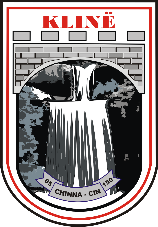 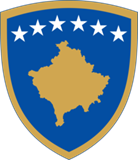 PLANI LOKAL I VEPRIMIT PËR BARAZINË GJINORE2024 - 2026Prill 2024Plani Lokal i Veprimit për Barazinë Gjinore (PLVBGJ) 2024 - 2026 u përgatit nga Komuna Klinë me mbështetjen e UN Women Kosovë në kuadër të zbatimit të projektit “Gender Equality Facility” (GEF) me fonde të Bashkimit Evropian.Grupi Punues			Marqe Selmanaj, Kryesuese,Vitore Shala, Zv. Kryesuese,Fatjona Gashi, anëtare,Shemsi Bajraktari, anëtar,Melihate Behramaj, anëtare,Enver Mala, anëtar,Vlora Tafili, anëtare.Ekspertiza teknike nga UN Women / GEF: 	Artan Binaku, Koordinator ProjektiMonika Kocaqi, Konsulente ndërkombëtare© Komuna Klinë, 2024. Të gjitha të drejtat e rezervuara.Fjala përshëndetëse e Kryetarit të Komunës, z. Zenun Elezaj                                                                                                          z. Zenun Elezaj                                                                               Kryetar i Komunës së KlinësLISTA E SHKURTESAVE DHE AKRONIMEVEABGJ			Agjencia për Barazinë GjinoreBDPfA			Deklarata dhe Platforma për Veprim e Pekinit CEDAW		Konventa për Eliminimin e të Gjithë Formave të Diskriminimit ndaj GraveDA			Drejtoria e AdministratësDBZHR		Drejtoria e Bujqësisë dhe Zhvillimit RuralDFEZH		Drejtoria e Financave, Ekonomisë dhe ZhvillimitDI			Drejtoria e InspektoratitDKA			Drejtoria Komunale e Arsimit DKGJP		Drejtoria e Kadastrës, Gjeodezisë dhe PronësisëDKRS			Drejtoria e Kulturës, Rinisë dhe SportitDSHMS		Drejtoria e Shëndetësisë dhe Mirëqenies SocialeDSHPE		Drejtoria e Shërbimeve Publike dhe EmergjenteDUMM		Drejtoria e Urbanizmit dhe Mbrojtjes së Mjedisit EU GAP III		Plani i Veprimit për Barazinë Gjinore i Bashkimit Evropian IIIGGA			Grupi i Grave AsambleisteKAB			Korniza Afatmesme BuxhetoreKK			Komiteti për KomuniteteKPF			Komiteti për Politikë dhe Financa MAPL			Ministria e Administrimit të Pushtetit LokalOJQ			Organizatë Jo-QeveritareON			Organizatë NdërkombëtarePKBGJ			Programi i Kosovës për Barazinë GjinorePLVBGJ		Plani Lokal i Veprimit për Barazinë GjinoreQKMF			Qendra Kryesore e Mjekësisë FamiljareQPS			Qendra për Punë SocialeSDG			Objektiv i Zhvillimit të QëndrueshëmZBGJ			Zyrtare/Zyrtar për Barazinë GjinoreZK			Zyra e KryetaritI. HYRJEPlani Lokal i Veprimit për Barazinë Gjinore (PLVBGJ) 2024 - 2026 u përgatit nga Komuna e Klinës, si mjeti kryesor i zbatimit të angazhimeve publike për barazinë gjinore. të reflektuara në:Kushtetutën e Republikës së Kosovës.Instrumentet kryesore ndërkombëtare për barazinë gjinore dhe fuqizimin e grave, drejtpërsëdrejti të aplikueshme në legjislacionin e vendit.Ligjin për Barazi Gjinore Nr. 05/L-020, si dhe tërësinë e ligjeve të vendit të fokusuara tek barazia, mosdiskriminimi dhe fuqizimi i grave. Programin e Kosovës për Barazi Gjinore 2020 – 2024, si dhe tërësinë e kornizës zhvillimore vendore (programe e strategji) për promovimin e barazisë gjinore dhe fuqizimin e grave.Instrumente dhe mjete të BE-së të fokusuara tek barazia gjinore, si pjesë e procesit të integrimit, veçanërisht ato që përmbajnë veprimet që duhet të ndërmerren në nivelin lokal – siç është edhe Karta Evropiane për Barazi të Grave dhe Burrave në Jetën Lokale, etj. PLVBGJ u përgatit përmes një procesi ndërveprues dhe gjithëpërfshirës, në bashkëpunim dhe konsultim me institucionet publike lokale, organizatat e shoqërisë civile, Grupin e Grave Asambleiste, organizatat ndërkombëtare, Kuvendin Komunal dhe me zërat e banoreve dhe banorëve të Komunës së Klinës, të cilat / cilët patën mundësi të njihen dhe të japin komentet e tyre mbi këtë dokument përgjatë procesit të konsultimit publik. I gjithë procesi u mbështet nga UN Women Kosovë në kuadër të zbatimit të projektit “Gender Equality Facility” (GEF) me fonde të Bashkimit Evropian.Barazia gjinore nënkupton që të gjitha qeniet njerëzore, si gratë dhe burrat, janë të lirë të zhvillojnë aftësitë e tyre personale dhe të bëjnë zgjedhje pa pasur kufizime të vëna nga stereotipet gjinore, rolet e ngurta gjinore, apo paragjykimet. Barazi gjinore do të thotë që sjelljet, aspiratat dhe nevojat e ndryshme të grave dhe burrave merren parasysh, vlerësohen dhe favorizohen në mënyrë të barabartë. Barazi gjinore nuk do të thotë që gratë dhe burrat duhet të bëhen të njëjtë, por që të drejtat, përgjegjësitë dhe mundësitë e tyre nuk do të varen nga fakti nëse kanë lindur femra apo meshkuj. (UN Women, 2011).Drejtësia gjinore nënkupton që gratë dhe burrat trajtohen në mënyrë të drejtë, sipas nevojave të tyre përkatëse. Kjo mund të përfshijë trajtim të barabartë, ose trajtim që është i ndryshëm, por që konsiderohet i barasvlershëm për sa i përket të drejtave, përfitimeve, detyrimeve dhe mundësive. Në kontekstin e zhvillimit, synimet për drejtësi gjinore shpesh kërkojnë përfshirjen e masave që kompensojnë për disavantazhet historike dhe sociale të grave. (UN Women, 2011).Siç përshkruhet edhe në tekstin e Kartës Evropiane për Barazi të Grave dhe Burrave në Jetën Lokale, njësitë e vetëqeverisjes lokale janë sfera të qeverisjes që gjenden më pranë njerëzve, ndaj dhe përfaqësojnë nivelet që kanë më tepër mundësi të luftojnë vazhdimësinë dhe riprodhimin e pabarazive, si dhe të avancojnë për një shoqëri me të vërtetë të barabartë. Këto mund të arrihen duke ndërthurur zbatimin e kompetencave të tyre me bashkëpunimin me të gjithë gamën e aktorëve lokalë, për veprime konkrete në favor të barazisë ndërmjet grave dhe burrave, të rejave dhe të rinjve, vajzave dhe djemve. Zbatimi dhe promovimi i të drejtës së barazisë duhet të qëndrojë në zemër të konceptit të vetëqeverisjes lokale. Barazia gjinore prej vitesh është evidentuar si një çështje me përparësi në nivel vendi, e për këtë qëllim edhe në nivelin lokal është punuar e po punohet vazhdimisht. Në nivel vendi, në Programin e Kosovës për Barazi Gjinore 2020 – 2024, i cili bazohet në Ligjin Nr. 05/L -020 për Barazi Gjinore, jepen qartësisht fushat kryesore të ndërhyrjes, si dhe objektivat specifikë për zbatimin e të cilave duhet të punojnë së bashku institucionet qendrore, lokale, OJQ-të dhe të gjithë partnerët lokalë, kombëtarë e ndërkombëtarë. Komuna e Klinës, në vizionin e saj shprehet “Klina, hapësira jonë e përbashkët për kulturë, ekonomi, bujqësi e bashkëjetesë qytetare. Synim i veprimtarisë efikase është shtimi i besimit të njerëzve tek institucioni dhe tek administrata, duke siguruar relacion koherent ndërmjet qytetares/qytetarit dhe administratës publike. Kjo është e domosdoshme për funksionimin e demokracisë... Qëllimi është që të ngrihet mundësia e mbështetjes dhe e shkëmbimit të burimeve humane dhe materiale, përmirësimi i performancës dhe rritja e transparencës për rrjedhën e parasë publike të taksapagueseve / taksapaguesve klinas, duke u munduar maksimalisht për zhvillimet e përgjithshme dhe avancimin në këto aspekte: ndërtimi i një shoqërie moderne multietnike, tolerante me vlera të një demokracie të avancuar, zhvillimi socio-ekonomik dhe kulturor, respektimi i diversitetit kulturor, fetar, racor dhe statusit social, respektimi i të drejtave universale të njeriut, barazia gjinore dhe rinia e shëndoshë, integrimi evropian, promovimi dhe zhvillimi kulturor dhe i politikave publike. Klinës  bashkërisht do t’i japim një imazh të një qyteti më të bukur dhe modern në funksion të qytetares/qytetarit me vizion evro-perëndimor.”  Pra sikurse është shprehur qartësisht në këtë deklaratë të vizionit e misionit të komunës, barazia gjinore është një nga aspektet kryesore të zhvillimit ku pritet që të ketë vazhdimisht përparim.Në zbatim të kornizës ligjore e të politikave në fuqi në lidhje me çështjet e barazisë gjinore, si dhe në përputhje me misioni dhe vizionin e saj, Komuna e Klinës, ka emëruar një Zyrtare të lartë për Barazinë Gjinore dhe të Drejta të Njeriut (ZBGJDNJ). ZBGJDNJ në mënyrë të përvitshme harton dhe zbaton një plan të veprimeve konkrete për përparimin drejt barazisë gjinore. Ky plan e ka gjetur zbatimin me mbështetjen financiare nga komuna dhe donatorë, përmes partneriteteve e bashkëpunimit. Po kështu, Komuna e Klinës po aplikon parimet e integrimit gjinor dhe buxhetimit të përgjegjshëm gjinor përmes analizave gjinore të programeve të drejtorive të caktuara, mbledhjes së të dhënave të ndara sipas seksit dhe statistikave gjinore, përcaktimit të treguesve të ndjeshëm gjinorë, etj.   Megjithatë, pavarësisht përparimit të bërë në këtë drejtim në nivel vendor apo komunal, duhet të pranojmë që realiteti ende flet për barazi dhe drejtësi gjinore të munguara në praktikë. Pabarazitë dhe diskriminimi apo disavantazhimi i shumëfishtë, jo vetëm ndërmjet gjinive por edhe ndërmjet grupeve brenda të njëjtës gjini, vijojnë të mbështeten në një sërë nocionesh shoqërore të ndërtuara mbi bazën e steriotipeve të shumta të pranishme në familje, arsim, kulturë, komunikim, botën e punës, në organizimin e shoqërisë, etj.Prandaj, nëse duam të krijojmë një shoqëri të mbështetur në barazi, është thelbësore që organet e vetëqeverisjes lokale të marrin parasysh plotësisht integrimin gjinor në politikat, organizimin dhe praktikat e tyre të punës. Barazia e vërtetë ndërmjet grave dhe burrave, të rejave dhe të rinjve, vajzave dhe djemve, është gjithashtu edhe çelësi për suksesin ekonomik dhe shoqëror.PLVBGJ 2024 - 2026 është konceptuar dhe lidhur pikërisht me kornizën ligjore dhe të politikave kombëtare, por mbështetet dhe merr frymëzim edhe nga dokumentet ndërkombëtarë të rëndësishëm, e synon të përafrohet me standardet dhe kërkesat e acquis të BE-së për barazinë gjinore. Masat dhe veprimet e parashikuara në këtë plan, janë hartuar duke pasur parasysh faktin që asnjë ndërhyrje e bërë me sado kujdes dhe burime në dispozicion, nuk mund të jetë e suksesshme nëse nuk merr në konsideratë dhe nuk adreson siç duhet e në mënyrë të barabartë, nevojat e ndryshme të grave e burrave, të rejave e të rinjve, vajzave e djemve pra të të gjitha/gjithë anëtareve dhe anëtareve të komunitetit. Megjithatë, fuqizimi i grave, të rejave e vajzave mbetet një ndër synimet kryesore, për përmbushjen e objektivave të barazisë gjinore. Për të shprehur sa më qartë domosdoshmërinë e gjithë përfshirjes, në të gjithë tekstin në vijim në këtë PLVBGJ, është përdorur në mënyrë të vazhdueshme shprehja “në të gjithë diversitetin e tyre”. Përmes saj theksohet rëndësia e mbështetjes, trajtimit dhe fuqizimit të grave, të rejave dhe vajzave (por edhe burrave, të rinjve e djemve) në tërësi, përfshirë edhe nga grupe të cenueshme e që pësojnë diskriminim të shumëfishtë e të ndërthurur, për shkak të seksit, moshës, zonës ku jetojnë, etnisë, aftësive të kufizuara, nevojave të veçanta, orientimit seksual e shprehjes së identitetit gjinor, të qenit prind i vetëm, të qenit viktimë / e mbijetuar / i mbijetuar i trafikimit të qenieve njerëzore, apo formave të tjera të dhunës me bazë gjinore e dhunës në familje, statusit të migrantes / migrantit, azilkërkueses / azilkërkuesit, apo për shkak të të qenit “person nën mbrojtje ndërkombëtare” (pra me status refugjateje/refugjati, të përkohshëm dhe nën mbrojtje plotësuese), me status “pa shtetësi”, etj. Të gjitha masat dhe veprimet e paraqitura si pjesë e PLVBGJ 2024 - 2027, janë shoqëruar me të dhëna lidhur me treguesit e rezultateve, drejtoritë kryesore përgjegjëse dhe institucionet e organizatat partnere në zbatim, afatet kohore, përgjegjësit për monitorim, si dhe kostot e nevojshme për zbatim. Këto patjetër që janë lidhur dhe me fushat e ndërhyrjes, rezultatet e pritshme, objektivat specifikë, treguesit përkatës dhe dokumentet kryesore ku mbështeten hapat e planifikuar. II. 	KORNIZA LIGJORE DHE INSITUCIONALEKushtetuta e Republikës së Kosovës, përcakton konventat ndërkombëtare për të drejtat e njeriut sikurse Konventa për Eliminimin e të Gjitha Formave të Diskriminimit ndaj Grave (njohur si CEDAW), Rezoluta 1325 e Kombeve të Bashkuara mbi Gratë, Paqen dhe Sigurinë, apo Konventën e Këshillit të Evropës për Parandalimin dhe Luftën e Dhunës ndaj Grave e Dhunës në Familje (e njohur si Konventa e Stambollit), drejtpërsëdrejti të aplikueshme në legjislacionin vendor dhe në rast konflikti konsiderohet që këto konventa kanë prioritet ndaj akteve dhe ligjeve të nxjerra nga institucionet publike. Ligji për Vetëqeverisjen Lokale, themelon bazën ligjore për një sistem të qëndrueshëm të vetëqeverisjes lokale në Republikën e Kosovës.Ligji për Barazi Gjinore, garanton, mbron dhe promovon barazinë midis gjinive, si vlerë themelore për zhvillimin demokratik të shoqërisë.Programi i Kosovës për Barazi Gjinore synon të sigurojë që barazia gjinore është në qendër të proceseve transformuese në Kosovë, në kuadër të të gjitha strukturave, institucioneve, politikave, procedurave, praktikave dhe programeve të qeverisë, agjencive, shoqërisë civile, sektorit privat dhe komunitetit të donatorëve.Plani Lokal i Veprimit për Barazinë Gjinore 2024 - 2026 i Komunës Klinë, mbështetet në një tërësi dokumentesh të rëndësishëm ligjorë dhe institucionalë, të cilët udhëheqin njëkohësisht edhe veprimet mbarëkombëtare për fuqizimin e gruas dhe përparimin drejt barazisë gjinore në Kosovë. Si më kryesoret mund të përmendim:Instrumentet kryesore ndërkombëtare për barazinë gjinore dhe fuqizimin e grave:Deklarata Universale për të Drejtat e Njeriut,Konventa Evropiane për të Drejtat e Njeriut,Konventa për të Drejtat Politike të Grave,Konventa Ndërkombëtare për të Drejtat Ekonomike, Shoqërore dhe Kulturore,Konventa për Eliminimin e të gjitha Formave të Diskriminimit ndaj Grave (CEDAW),Konventa e Kombeve të Bashkuara për të Drejtat e Fëmijëve,Deklarata dhe Platforma për Veprimit e Pekinit,Konventa e Këshillit të Evropës për Parandalimin dhe Luftën Kundër Dhunës ndaj Grave dhe Dhunës në Familje,Rezoluta 1325 e Këshillit të Sigurimit të Kombeve të Bashkuara mbi Gratë, Paqen dhe Sigurinë,Agjenda e Kombeve të Bashkuara për Zhvillim të Qëndrueshëm, 2030, Strategjia e Barazisë Gjinore 2020 - 2025 e Bashkimit Evropian dhe Plani i Veprimit për Barazinë Gjinore (GAP III) 2021 - 2025, Karta Evropiane për Barazi të Grave dhe Burrave në Jetën Lokale, etj.Korniza ligjore dhe zhvillimore kombëtare për barazinë gjinore dhe fuqizimin e grave: Kushtetuta e Republikës së Kosovës, Neni 7, 21 dhe 22,Ligji për Vetëqeverisjen Lokale, Nr. 03/L-040,Ligji për Barazi Gjinore Nr. 05/L-020,Ligji për Trashëgimi Nr.2004/26,Ligji Nr. 06/L-077 Për ndryshim- plotësimin e Ligjit Nr. 2004/32 për Familjen,Ligji për Mbrojtje nga Diskriminimi Nr.05/L-021,Ligji për Pronat dhe të Drejtat Pronësore Nr.03/L-154,Ligji i Punës Nr. 03/L-212, Ligji për Parandalimin dhe Mbrojtjen nga Dhuna në Familje, Dhuna ndaj Grave dhe Dhuna në Baza Gjinore Nr. 08/L-185,Ligji Nr.04/l-81 Për ndryshim-plotësimin e Ligjit për Shërbime Sociale dhe Familjare Nr. 02/L-17, Ligji Nr.2011/04-L-096 Për ndryshim- plotësimin e Ligjit të Skemës së Ndihmave Sociale Nr.2003/15,Ligji Nr. 03/L022 Për Mbështetje Materiale të Familjeve me Fëmijë me Aftësi të kufizuar Përhershme, Ligji Nr. 08/L-109 Për Kompensimin e Viktimave të Krimit,Ligji Nr. 06/L-084 Për  Mbrojtjen e Fëmijës, Ligji Nr. 04/L-125 për Shëndetësi,Ligji Nr. 06/L-026 Për Azil,Programi i Kosovës për Barazi Gjinore 2020 - 2024,Strategjia Kombëtare për Zhvillim,Programi i Reformave Ekonomike,Strategjia për Rregullim më të Mirë,Strategjia Kombëtare për Mbrojtje nga Dhuna në Familje dhe Dhuna ndaj Grave,Programi Kombëtar për Zbatimin e Marrëveshjes së Stabilizim Asocimit,Strategjia dhe Plani i Veprimit për të Drejtat Pronësore, Rregullorja për banim social,Plani i Veprimit për Promovim dhe Edukim Shëndetësor 2024-2026, i Ministrisë së Shëndetësisë, etj.Të gjitha masat dhe veprimet e parashikuara në këtë PLVBGJ 2024 - 2026 kuptohet që mbështeten edhe në strategjitë apo planet kombëtare të veprimit që mbulojnë sektorët e caktuar sipas fushave të tyre. Përgjegjëse kryesore për zbatimin e PLVBGJ mbetet Komuna. Kjo nënkupton përgjegjësi si për zbatim të drejtpërdrejtë të masave dhe veprimeve të parashikuara, ashtu edhe për koordinimin me institucionet dhe aktorët përkatës, që bëjnë të mundur zbatimin e këtyre masave dhe veprimeve. Pra nëse komuna nuk ka mundësi financiare, njerëzore apo infrastrukturore që të zbatojë drejtpërdrejt një masë apo veprim të caktuar, përgjegjësia e saj është të koordinohet dhe të bashkërendojë veprimet me atë institucion që e ka këtë mundësi, duke përfshirë edhe OJQ, institucionet private, organizatat ndërkombëtare, etj. Zyrtarja e lartë për Barazi Gjinore dhe të Drejta të Njeriut (ZBGJDNJ) do të mbetet përgjegjëse për një sërë masash dhe veprimesh të parashikuara në PLVBGJ, por, tashmë ky është një plan i të gjithë komunës ndaj dhe përgjegjësia kryesore për këtë plan në tërësi jo domosdoshmërisht bie mbi ZBGJDNJ. Gjithashtu, PLVBGJ 2024 - 2026, i zbërthyer vit pas viti, zëvendëson edhe Planin e Veprimit për Barazinë Gjinore që ZBGJDNJ përgatiste dhe paraqiste përpara Kryetarit të Komunës dhe Agjencisë për Barazi Gjinore, në mënyrë të përvitshme.  Rol të rëndësishëm në lidhje me adresimin e çështjeve gjinore, në nivelin lokal luan edhe Grupi i Grave Asambleiste, të cilat gjithashtu kanë dhënë kontribut të rëndësishëm për hartimin e këtij Plani. Në vijim, të gjitha institucionet lokale dhe OJQ të cilat përfshihen si partnere për zbatimin e masave dhe veprimeve kryesore në këtë PLVBGJ, janë gjithashtu të rëndësishme dhe të domosdoshme për të pasur rezultatet e dëshiruara në përparimin drejt barazisë gjinore. Rol të rëndësishëm këtu luajnë edhe organizatat ndërkombëtare nëpërmjet mbështetjes financiare dhe teknike për të zbatuar masa të caktuara të parashikuara në këtë PLVBGJ. Plani Lokal i Veprimit për Barazinë Gjinore, është:një mjet praktik i lokalizimit të dokumenteve të rëndësishëm kombëtarë, por edhe ndërkombëtarë në lidhje me barazinë gjinore (veçanërisht instrumentet drejtpërsëdrejti të aplikueshme në legjislacionin e vendit). një dokument i hartuar përmes një procesi gjithëpërfshirës, me hapa të mirë përcaktuar, e në përmbajtje të të cilit reflektohen arritjet dhe sfidat e ndeshura ndër vite nga Komuna, në përparimin drejt barazisë gjinore.një pasqyrim i qartë i roleve dhe përgjegjësive të domosdoshme për t’u përmbushur brenda Komunës, si dhe ndërmjet Komunës e institucioneve lokale apo organizatave të shoqërisë civile e ato ndërkombëtare, me qëllim zbatimin në praktikë të parimit të barazisë për të gjitha/gjithë gratë, burrat, të rejat, të rinjtë, vajzat dhe djemtë, në të gjithë diversitetin e tyre, në Komunën e Klinës.III. METODOLOGJIAMetodologjia për hartimin e PLVBGJ 2024 - 2026 ishte gjithëpërfshirëse dhe u zhvillua përmes hapave në vijim:Ngritja e Grupit Punues për përgatitjen e këtij plani, me Vendim të Kryetarit të Komunës. Grupi  Punues për përgatitjen e këtij PLVBGJ u ngrit me Vendim të Kryetarit Nr.112-9278/2024 datë 25.03.2024 dhe kishte në përbërje të tij 7 (shtatë) zyrtare / zyrtarë, konkretisht:Marqe Selmanaj, Kryesuese,Vitore Shala, Zv. Kryesuese,Fatjona Gashi, anëtare,Shemsi Bajraktari, anëtar,Melihate Behramaj, anëtare,Enver Mala, anëtar,Vlora Tafili, anëtare.Analiza dhe vlerësimi i situatës përmes të dhënave dhe informacionit ekzistues. Kjo analizë u bazua në një tërësi dokumentesh ekzistues të komunës, por padyshim që u shtri edhe në tërësinë e kornizës ligjore dhe të politikave ekzistuese kombëtare e lokale, të lidhura me çështjet gjinore.Përcaktimi i fushave kryesore të ndërhyrjes, të domosdoshme për t’u përfshirë në matricën e PLVBGJ 2024 - 2026. Ky përcaktim u bë duke ndjekur një tërësi hapash, si vlerësimi i arritjeve dhe sfidave të komunës për adresimin e çështjeve të barazisë gjinore, identifikimi i prioriteteve bazuar në analizën e cekur më sipër, marrja në konsideratë dhe reflektimi i duhur i komenteve dhe sugjerimeve të dala nga diskutimet me stafin e komunës, etj.).Konsultimet paraprake brenda komunës dhe hartimi i draft PLVBGJ. Këto konsultime u zhvilluan me stafin e komunës si dhe në veçanti me anëtaret / anëtarët e Grupit Punues dhe me Grupin e Grave Asambleiste. Që prej fillimit të këtyre konsultimeve u prezantuan instrumente kryesore të rëndësishme ndërkombëtare, sidomos ato të BE-së të lidhura me barazinë gjinore (si për shembull Plani i Veprimit i BE-së për Barazinë Gjinore / EU GAP III, apo Karta Evropiane për Barazi të Grave dhe Burrave në Jetën Lokale, etj.). Po kështu u prezantuan edhe prioritetet e cekura në dokumente të rëndësishme kombëtare si Programi i Kosovës për Barazinë Gjinore 2020 - 2024, Plani i Zbatimit në Nivel Vendi për Kosovën i Planit të Veprimit të BE-së për Barazinë Gjinore III, 2021 – 2025, etj. Më pas u kalua në përgatitjen e draft matricës së PLVBGJ-së, e cila përmbante objektivat strategjikë, rezultatet e pritshme, dokumentet se ku referoheshin masat dhe veprimet e parashikuara, objektivat specifikë, treguesit në nivel objektivi, së bashku me vlerën bazë (e matur për vitin 2023 ose që do përcaktohet gjatë vitit 2024) dhe vlerën e synuar (target) deri në vitin 2026, rezultatin në nivel të objektivit specifik, si dhe aktivitetet, drejtorinë përgjegjëse për zbatim, partnerët dhe bashkëpunëtorët, afatin kohor, koston për tre vitet, burimin e financimit, treguesit për çdo aktivitet, si dhe përgjegjësit për monitorimin e zbatimit të PLVBGJ.Postimi në faqen e Komunës për komente dhe sugjerime nga individët dhe grupet e interesit. Draft PLVBGJ 2024 - 2026 u postua në datën xxxx 2024 në linkun xxxxxxxx Postimi qëndroi i hapur për komente dhe sugjerime deri në datën xxxx.2024, duke plotësuar kështu detyrimin për  konsultimin publik, në mbështetje të Ligjit për vetëqeverisje Lokale Nr.03L-040 dhe Udhëzimit Administrativ (MAPL) Nr. 04/2023  për Administratë të Hapur në Komuna. Mbajtja e konsultimit publik me banoret dhe banorët e Komunës. Në përputhje dhe vijim të sa cekur më sipër, Komuna e Klinës mbajti edhe sesionin e dëgjimit publik në datën xxx. 2024, në ora xxxxx. Përmirësimi i draft PLVBGJ-së. Pas seancës së dëgjimit publik dhe në përfundim të të gjithë procesit të konsultimit publik, Grupi Punues bëri edhe përmirësimin e draft PLVBGJ, bazuar në të gjitha komentet dhe sugjerimet e marra. Kostimi i matricës së PLVBGJ. Procesi i kostimit të matricës së PLVBGJ ishte një proces tepër i rëndësishëm që gjithashtu mori kohën e tij përgjatë përgatitjes së dokumentit të plotë. Kostimi u krye për secilin nga aktivitetet e parashikuara në matricën e PLVBGJ-së dhe fondet u ndanë sipas burimit të financimit, konkretisht fonde të mbuluara nga komuna, me burime ekzistuese njerëzore, infrastrukturore apo financiare, fonde të mbuluara nga donatorët, por edhe fonde për gjetjen e të cilave duhet të bëhen rishikime dhe planifikime në buxhetet përkatëse të viteve të ardhshme, ose duhet të lobohet për t’i siguruar përmes bashkëpunimit me donatorët, subjektet private e OJQ-të (pra hendeku financiar).Dorëzimi i dokumentit të plotë, të kostuar e përfunduar, për miratim në Kuvendin Komunal. Pas përgatitjes dhe përfundimit të të gjithë procesit, dokumenti i plotë i PLVBGJ, edhe i kostuar, u dorëzua për miratim në Kuvendin Komunal, duke ndjekur të gjitha hapat, detyrimet dhe afatet ligjore përkatëse.Miratimi i PLVBGJ në Kuvendin Komunal. PLVBGJ u miratua në mbledhjen e radhës së Kuvendit Komunal në maj 2024. Të gjitha hapat e mësipërm shkojnë në linjë jo vetëm me detyrimet kombëtare, por edhe me metodologjinë e përgatitjes së PLVBGJ-ve siç sugjerohet nga Këshilli i Bashkive dhe Rajoneve të Evropës (KBRE). Një rol të rëndësishëm në të gjithë procesin e përgatitjes deri në finalizimin e PLVBGJ ka luajtur mbështetja dhe asistenca teknike e ofruar nga UN Women Kosovë, përmes një ekipi të mirë përgatitur si dhe një konsulenteje të angazhuar për këtë qëllim, në kuadër të zbatimit të Projektit “Gender Equality Facility” (GEF) që financohet nga Bashkimi Evropian.IV. VIZIONI, OBJEKTIVAT STRATEGJIKE DHE OBJEKTIVAT SPECIFIKEVizioni i PLVBGJ-së adreson:“Një qeverisje të mirë, gjithëpërfshirëse e të drejtë gjinore, ku gratë dhe burrat, të rejat dhe të rinjtë, vajzat dhe djemtë e Klinës, pavarësisht moshës, vendbanimit, grupit etnik e social, aftësive të kufizuara e nevojave të veçanta, orientimit seksual e shprehjes së identitetit gjinor, statusit civil, të migrantes/migrantit e azilkërkueses/azilkërkuesit, statusit të “personit nën mbrojtje ndërkombëtare” (me status refugjateje/refugjati, të përkohshëm dhe nën mbrojtje plotësuese), statusit “pa shtetësi”, statusit të punësimit e gjendjes ekonomike, përkatësisë fetare, apo karakteristikave të tjera individuale, gëzojnë, respektojnë dhe kontribuojnë për përparimin drejt barazisë gjinore dhe zbatimin e saj në praktikë, në të gjitha fushat e jetës”.Parimet që udhëheqin zbatimin e PLVBGJ, mbështeten kryesisht në parimet që udhëheqin në tërësi zbatimin e Kartës Evropiane për Barazi të Grave dhe Burrave në Jetën Lokale, siç paraqiten në vijim:Barazia ndërmjet grave dhe burrave, të rejave dhe të rinjve, vajzave dhe djemve në të gjithë diversitetin e tyre, përbën një të drejtë themelore. Kjo e drejtë duhet të zbatohet nga organet e vetëqeverisjes lokale në të gjitha fushat e tyre të përgjegjësisë; ajo përfshin gjithashtu edhe detyrimin për të eliminuar të gjitha format e diskriminimit, të drejtpërdrejta apo të tërthorta.Për të siguruar barazinë gjinore duhet të trajtohen çështjet e diskriminimit dhe të pengesave të shumëfishta. Përpjekjet për arritjen e barazisë gjinore duhet të marrin parasysh dhe të trajtojnë – nga një këndvështrim gjithëpërfshirës, sistemik dhe strukturor – mënyrat se si ndërvepron gjinia me faktorë të tjerë si seksi, raca, ngjyra e lëkurës, origjina etnike ose sociale, tiparet gjenetike, gjuha, feja ose besimi, opinionet politike dhe çfarëdo opinionesh të tjera, përkatësia në një pakicë kombëtare, pasuria, origjina në lindje, aftësitë e kufizuara, mosha, ose orientimi seksual.Pjesëmarrja e balancuar e grave dhe burrave, të rejave dhe të rinjve në vendimmarrje është parakusht për një shoqëri demokratike. E drejta për barazi të grave dhe burrave, të rejave e të rinjve, vajzave e djemve,  kërkon që organet vetëqeverisëse lokale të marrin të gjitha masat e duhura dhe të miratojnë të gjitha strategjitë e përshtatshme për promovimin e përfaqësimit dhe të pjesëmarrjes së balancuar në të gjitha sferat e vendimmarrjes. Eliminimi i stereotipeve gjinore ka rëndësi themelore për arritjen e barazisë gjinore. Organet e vetëqeverisjes lokale duhet të nxisin punën për eliminimin e stereotipeve dhe pengesave që krijojnë pabarazi në statusin dhe gjendjen e grave / të rejave / vajzave dhe që janë burimi i vlerësimit të pabarabartë të roleve të grave dhe burrave, të rejave dhe të rinjve nga pikëpamja politike, ekonomike, shoqërore dhe kulturore.Integrimi i këndvështrimit gjinor në të gjitha veprimtaritë e organeve të vetëqeverisjes lokale është i nevojshëm për të çuar përpara barazinë gjinore. Perspektiva gjinore duhet të mbahet parasysh gjatë hartimit të politikave, metodave dhe instrumenteve që ndikojnë në jetën e përditshme të popullsisë lokale – për shembull përmes përdorimit të teknikave të “vlerësimeve gjinore”, “auditimit gjinor”, “integrimit gjinor”, dhe të “buxhetimit të përgjegjshëm gjinor”. Për arritjen e këtij synimi duhet të analizohen dhe të merren parasysh përvojat e shumta dhe të gjera të grupeve të ndryshme të grave në jetën lokale, si edhe kushtet e jetesës dhe të punës së tyre.Planet e veprimit, të mbështetura me burimet e duhura, janë instrumente të nevojshme për çuarjen përpara të barazisë gjinore. Organet e vetëqeverisjes lokale duhet të hartojnë plane dhe programe veprimi për barazinë gjinore, të mbështetura me burimet financiare e njerëzore të nevojshme për zbatimin e tyre.Objektivat strategjikë të PLVBGJ.PLVBGJ 2024 - 2026 përbëhet nga katër objektiva strategjike, të cilat janë harmonizuar edhe me:Ligjin Nr. 05/L -020 për Barazi Gjinore, Programin e Kosovës për Barazinë Gjinore 2020 – 2024, Planin e Zbatimit në Nivel Vendi për Kosovën të Planit të Veprimit të BE-së për Barazinë Gjinore III (EU GAP III) 2021-2025, Konventën për Eliminimin e të gjithë Formave të Diskriminimit ndaj Grave (CEDAW), Konventën e Këshillit të Evropës për Parandalimin dhe Luftimin e Dhunës ndaj Grave dhe Dhunës në Familje (Konventa e Stambollit),Deklaratën dhe Platformën për Veprim të Pekinit (BDPfA), Agjendën 2030, Objektivat e Zhvillimit të Qëndrueshëm (SDGs) 2030, Planin e Veprimit për Barazinë Gjinore të BE-së 2021 – 2025 (EU GAP III), Kartën Evropiane për Barazi të Grave dhe Burrave në Jetën Lokale, etj.Katër objektivat strategjike të PLVBGJ 2024 - 2026 të Komunës së Klinës, renditen në vijim:Fuqizimi ekonomik dhe promovimi i të drejtave ekonomike, sociale dhe të punësimit të denjë, për gratë, të rejat dhe vajzat.Zvogëlimi i pabarazive gjinore në arsimin cilësor dhe të mësuarit gjatë gjithë jetës, për gratë, burrat, të rejat, të rinjtë, vajzat dhe djemtë, në të gjithë diversitetin e tyre.  Promovimi i barazisë gjinore dhe fuqizimi i grave, të rejave dhe vajzave në të gjithë diversitetin e tyre.Promovimi i shëndetit dhe të drejtave seksuale dhe riprodhuese.  Secila nga këto objektiva strategjike është zbërthyer më tej në rezultatet e pritshme, objektivat specifikë, treguesit e matjes së tyre, si dhe në masa e veprime konkrete, të cilat detajohen në matricën e planit të veprimit, ku jepet një informacion më i plotë për zbatimin dhe vlerësimin e rezultateve.Përparimi dhe efektiviteti në zbatimin e PLVBGJ kërkon domosdoshmërisht vënien në dispozicion të burimeve të nevojshme dhe të mjaftueshme njerëzore, financiare e infrastrukturore, si dhe koordinimin e veprimeve dhe bashkëpunimin ndërinstitucional me institucionet e tjera lokale, organizatat e shoqërisë civile, institucionet private, si dhe organizatat ndërkombëtare të cilat punojnë për fuqizimin e grave dhe arritjen e barazisë gjinore. Mbledhja dhe përditësimi rregullisht i të dhënave të ndara jo vetëm sipas seksit, por edhe sipas një tërësie karakteristikash të tjera individuale, monitorimi i vazhdueshëm mbi ecurinë e zbatimit të veprimeve të parashikuara, si dhe transparenca e llogaridhënia për rezultatet e arritura, janë gjithashtu domosdoshmëri për të përparuar drejt vizionit që udhëheq këtë PLVBGJ. Rezultatet e pritshme, objektivat specifikë dhe treguesitV. 	KOSTO PËR ZBATIMIN E PLVBGJ 2024-2026Të gjitha aktivitetet e parashikuara në matricën e PLVBGJ 2024 - 2026 shoqërohen edhe me një kosto financiare të domosdoshme për zbatimin e tyre, e cila zbërthehet më tej në kosto që mbulohet nga vetë Komuna (me burimet ekzistuese njerëzore, financiare e infrastrukturore), kosto që mbulohet nga donatorët dhe palët e treta, si dhe kosto që ka nevojë për t’u siguruar (apo hendeku financiar). Është e rëndësishme të theksohet se ndonëse një pjesë të mirë të aktiviteteve Komuna e mbulon përmes angazhimit të burimeve ekzistuese njerëzore e financiare (pra zyrtareve / zyrtarëve, të cilat/cilët aktualisht marrin një pagë fikse, sallave/ambienteve që ka në pronësi për të zhvilluar aktivitete të ndryshme, apo vënien në dispozicion të makinës dhe materialeve kancelarike të cilat blihen në total për të gjithë institucionin, ose përmes granteve dhe subvencioneve, etj.), në këtë Plan Lokal Veprimi për Barazinë Gjinore 2024 - 2026 evidentohet edhe vlera përkatëse e këtij kontributi, me qëllim që gjatë monitorimit dhe vlerësimit të zbatimit të tij, të mundësohet vlerësimi edhe përmes kosto-eficencës. Është e rëndësishme të mbahet në konsideratë fakti që këto përllogaritje janë bërë për minimumin e vlerave që do të kërkonte organizimi i aktiviteteve të propozuara. Kostot e paraqitura janë orientuese dhe miratimi i këtij Plani Lokal të Veprimit për Barazinë Gjinore 2024 - 2026, të kostuar, nuk nënkupton automatikisht edhe buxhetimin e tij. Për të buxhetuar dhe alokuar fondet përkatëse të përvitshme, pa të cilat zbatimi i këtij PLVBGJ nuk merr jetë, Komuna duhet të përfshijë në kornizën e parashikimeve buxhetore vjetore dhe afatmesme edhe masat e parashikuara në këtë PLVBGJ. Në këtë kuadër edhe mbështetja dhe lobimi nga vetë Grupi i Grave Asambleiste për sigurimin e burimeve financiare për realizimin e aktiviteteve/masave, përmes përfshirjes së tyre në buxhete vjetore apo afatmesme të Komunës, është domosdoshmëri. Me rishikimin e përvitshëm të Planit Lokal të Veprimit, duhet bërë patjetër edhe rishikimi i kostove të propozuara, bazuar edhe në mënyrën e përfshirjes së tyre në buxhetet vjetore apo KAB-et e Komunës, si dhe në marrëveshjet me donatorët apo partnerët e mundshëm. Kjo kërkon një vëmendje të shtuar sidomos në periudhën e përgatitjes së KAB-eve dhe buxheteve vjetore, për të përfshirë në to masat dhe veprimet e parashikuara në matricën e PLVBGJ, sipas ndarjeve në vite.Nga përllogaritjet e bëra rezulton se kostot në tërësi për zbatimin e PLVBGJ 2024 - 2026 janë në vlerën 1,209,745 EUR. Nga këto: 659,046 EUR janë kosto për zbatimin e objektivit strategjik 1. Fuqizimi ekonomik dhe promovimi i të drejtave ekonomike, sociale dhe të punësimit të denjë, për gratë, të rejat dhe vajzat.533,042 EUR janë kosto për zbatimin e objektivit strategjik 2. Zvogëlimi i pabarazive gjinore në arsimin cilësor dhe të mësuarit gjatë gjithë jetës, për gratë dhe burrat,të rejat, të rinjtë, vajzat dhe djemtë, në të gjithë diversitetin e tyre.     16,757 EUR janë kosto për zbatimin e objektivit strategjik 3. Promovimi i barazisë gjinore dhe fuqizimi i grave, të rejave dhe vajzave në të gjithë diversitetin e tyre.xxxx EUR janë kosto për zbatimin e objektivit strategjik 4. Promovimi i shëndetit dhe të drejtave seksuale dhe riprodhuese.    Në totalin e kostos 1,209,745   EUR të nevojshme për zbatimin në tërësi të PLVBGJ Maj 2024 – Prill 2027 për të gjithë kohëzgjatjen e tij (tre vite):1,015,848 EUR janë kosto që do të mbulohen nga Komuna (me stafin ekzistues dhe me kontribut në natyrë – salla, mjete, etj.), pra të cilat nuk kanë nevojë të përllogariten si shtesë në buxhet, sepse edhe burimet njerëzore edhe infrastrukturore ekzistojnë. Këtu përfshihen edhe grante apo subvencionime të planifikuara për fusha të caktuara dhe për banoret dhe banorët në të gjithë diversitetin e tyre dhe vit pas viti do maten se sa kanë përfituar gratë, të rejat dhe vajzat në veçanti.182,597 EUR janë kosto që mbulohen nga donatorë të ndryshëm (të cilët kanë dakordësuar paraprakisht gjatë përgatitjes së draft PLVBGJ-së).11,300 EUR (ose xx% e totalit të buxhetit të tre viteve) janë hendek financiar, për të cilat komuna do të lobojë për gjetjen e burimeve financuese, ose do të bëjë planifikimet e saj shtesë në KAB-et e ardhshme, duke filluar nga KAB 2025 - 2027. Për më shumë detaje, lutemi referohuni tek Matrica e Planit Lokal të Veprimit në vijim.VI.	RAPORTIMI DHE MONITORIMIProcesi i raportimit për aktivitetet e zbatuara do të kryhet nga Drejtoria/ Zyra/Njësia përgjegjëse për zbatimin e aktivitetit tek Zyra e Kryetarit. Menjëherë pas miratimit të Planit Lokal të Veprimit për Barazinë Gjinore 2024 - 2026, si hap i parë i zbatimit të tij, do të mblidhen të dhënat për vlerën bazë të treguesve në nivel të objektivave specifikë. Po kështu do të hartohen edhe fletët e treguesve me informacionin që duhet të mblidhet dhe raportohet në bazë aktiviteti, por edhe në bazë të objektivave specifikë. Raportimet në bazë të objektivave specifikë do të përgatiten dy herë në vit (çdo 6 muaj), ose në bazë të kërkesës së Zyrës së KryetaritMonitorimi i zbatimit të Planit Vendor të Veprimit në nivel të objektivave do të kryhet nga Komiteti për Komunitete në nivel të Kuvendit Komunal. Raportet e përgatitura do të përcillen edhe tek Grupi i Grave Asambleiste dhe sipas nevojës/kërkesës edhe në Agjencinë për Barazi Gjinore, apo në Ministrinë e Administrimit të Pushtetit Lokal. Bazuar në monitorimin e kryer, PLVBGJ duhet të rishikohet dhe përmirësohet në mënyrë periodike dhe të paktën çdo një vit nga data e fillimit të zbatimit të tij.VII. MATRICA E PLANIT LOKAL TË VEPRIMIT PËR BARAZINË GJINORE 2024 - 2026Objektivi strategjik:1. Fuqizimi ekonomik dhe promovimi i të drejtave ekonomike, sociale dhe të punësimit të denjë, për gratë, të rejat dhe vajzat.Rezultatet e pritshme:1.a. Pjesëmarrja e grave dhe të rejave në aplikimin dhe përfitimin e subvencioneve të komunës në lidhje me bujqësinë dhe zhvillimin rural, e përmirësuar ndjeshëm. 1.b. Më shumë informacion dhe diskutime mbi ndarjen e barabartë të punës shtëpiake dhe të kujdesit midis grave dhe burrave, të rejave e të rinjve, vajzave e djemve.Objektivat specifikë:Rritja e qasjes së të rejave dhe grave, në të gjithë diversitetin e tyre, në shërbime, burime dhe produkte financiare, duke synuar fuqizimin ekonomik, veçanërisht në bujqësi.Rritja e vetëdijesimit për të mundësuar ndarje të barabartë të punës shtëpiake dhe të kujdesit midis grave dhe burrave, të rejave e të rinjve, vajzave e djemve.Treguesit në nivel objektivi:1.1.a. Përqindja e të rejave dhe grave, në të gjithë diversitetin e tyre, që mbështeten me subvencione në fushën e bujqësisë.1.2.a. Numri i banoreve / banorëve të informuar për ndarje të barabartë të punës shtëpiake dhe të kujdesit midis grave/ të rejave / vajzave dhe burrave / të rinjve / djemve.Objektivi strategjik:Zvogëlimi i pabarazive gjinore në arsimin cilësor dhe të mësuarit gjatë gjithë jetës, për gratë dhe burrat,të rejat, të rinjtë, vajzat dhe djemtë, në të gjithë diversitetin e tyre.  Rezultatet e pritshme:2.a. Qasja e grave, të rejave dhe vajzave, në të gjithë diversitetin e tyre, në arsimin cilësor dhe të mësuarit gjatë gjithë jetës, e përmirësuar ndjeshëm. 2.b. Më shumë vajza, të reja dhe gra të Komunës, të angazhuara në aktivitete sportive e kulturore.Objektivat specifike:2.1. Ofrimi i mundësive të barabarta për arsim cilësor e të mësuarit gjatë gjithë jetës, për vajzat, të rejat, gratë dhe djemtë, të rinjtë, burrat e Komunës, në të gjithë diversitetin e tyre.2.2. Promovimi i modeleve të suksesshme të grave, të rejave dhe vajzave, në të gjithë diversitetin e tyre, që investojnë dhe marrin pjesë aktivisht në art, kulturë dhe sport.Treguesit në nivel objektivi:2.1.a. Numri i vajzave, të rejave dhe grave, në të gjithë diversitetin e tyre, të përfshira në shërbime cilësore të arsimit.2.2.a. Numri i grave, të rejave dhe vajzave në art, kulturë e sporte, si dhe numri i klubeve sportive të tyre, që mbështeten me subvencione në mënyrë të përvitshmeObjektivi strategjik:3. Promovimi i barazisë gjinore dhe fuqizimi i grave, të rejave dhe vajzave në të gjithë diversitetin e tyre.Rezultatet e pritshme:3.a. Pjesëmarrja e të rejave dhe grave, në të gjithë diversitetin e tyre, në vendimmarrjen politike e publike, e përmirësuar.3.b. Planet e zhvillimit dhe ndërhyrjes në të gjitha fushat, si dhe programet buxhetore të Komunës, me perspektivën gjinore të integruar.Objektivat specifike:3.1. Krijimi i mundësive të barabarta dhe rritja e pjesëmarrjes së grave, të rejave dhe vajzave në të gjithë diversitetin e tyre, në vendimmarrjen politike e publike, duke luftuar steriotipet gjinore, diskriminimin dhe disavantazhimin e shumëfishtë.3.2. Rritja e masave dhe veprimeve të Komunës që marrin parasysh e zbatojnë integrimin gjinor dhe buxhetimin e përgjegjshëm gjinor.Treguesit në nivel objektivi:3.1.a. Numri i grave, të rejave dhe vajzave, në të gjithë diversitetin e tyre, të informuara mbi të drejtat dhe rëndësinë e pjesëmarrjes së barabartë në vendimmarrjen politike e publike.3.2.a. Përqindja e buxhetit komunal dedikuar veprimeve për fuqizimin e grave dhe përparimin drejt barazisë gjinore.Objektivi strategjik:4. Promovimi i shëndetit dhe të drejtave seksuale dhe riprodhuese.    Rezultatet e pritshme:4.a. Edukimi mbi shëndetin seksual e riprodhues në komunitet, merr rëndësi të veçantë.4.b. Vendimmarrja tek vajzat, djemtë, të rejat, të rinjtë, gratë dhe burrat për shëndetin seksual e riprodhues, e përmirësuar ndjeshëm.  Objektivi specifik:4.1. Rritja e qasjes së grave, të rejave, e vajzave në të gjithë diversitetin e tyre, në shërbime cilësore shëndetësore dhe të shëndetit seksual e riprodhues.Tregues në nivel objektivi:4.1.a. Numri i grave, të rejave, vajzave, në të gjithë diversitetin e tyre, me akses të shtuar në kujdesin dhe shërbimet shëndetësore seksuale dhe riprodhuese.Objektivat strategjikëObjektivat specifikëGjithsej kosto për tre vjetKomunaDonatorë të konfirmuarHendek financiar1. Fuqizimi ekonomik dhe promovimi i të drejtave ekonomike, sociale dhe të punësimit të denjë, për gratë, të rejat dhe vajzat.1.1. Rritja e qasjes së të rejave dhe grave, në të gjithë diversitetin e tyre, në shërbime, burime dhe produkte financiare, duke synuar fuqizimin ekonomik, veçanërisht në bujqësi.645,517 EUR460,984 EUR 180,933 EUR3,600 EUR1. Fuqizimi ekonomik dhe promovimi i të drejtave ekonomike, sociale dhe të punësimit të denjë, për gratë, të rejat dhe vajzat.1.2. Rritja e vetëdijesimit për të mundësuar ndarje të barabartë të punës shtëpiake dhe të kujdesit midis grave dhe burrave, të rejave e të rinjve, vajzave e djemve.13,529 EUR13,529  EUR0 EUR0 EURGjithsej Objektivi strategjik 1:Gjithsej Objektivi strategjik 1:659,046 EUR474,513 EUR180,933 EUR3600 EUR2. Zvogëlimi i pabarazive gjinore në arsimin cilësor dhe të mësuarit gjatë gjithë jetës, për gratë dhe burrat,të rejat, të rinjtë, vajzat dhe djemtë, në të gjithë diversitetin e tyre.    2.1. Ofrimi i mundësive të barabarta për arsim cilësor e të mësuarit gjatë gjithë jetës, për vajzat, të rejat, gratë dhe djemtë, të rinjtë, burrat e Komunës, në të gjithë diversitetin e tyre.152,667 EUR152,667 EURxxx EURxxx EUR2. Zvogëlimi i pabarazive gjinore në arsimin cilësor dhe të mësuarit gjatë gjithë jetës, për gratë dhe burrat,të rejat, të rinjtë, vajzat dhe djemtë, në të gjithë diversitetin e tyre.    2.2. Promovimi i modeleve të suksesshme të grave, të rejave dhe vajzave, në të gjithë diversitetin e tyre, që investojnë dhe marrin pjesë aktivisht në art, kulturë dhe sport.380,375 EUR375,375  EUR0 EUR5,000 EURGjithsej Objektivi strategjik 2:Gjithsej Objektivi strategjik 2:533,042 EUR528,042  EUR0 EUR5,000 EUR3. Promovimi i barazisë gjinore dhe fuqizimi i grave, të rejave dhe vajzave në të gjithë diversitetin e tyre.3.1. Krijimi i mundësive të barabarta dhe rritja e pjesëmarrjes së grave, të rejave dhe vajzave në të gjithë diversitetin e tyre, në vendimmarrjen politike e publike, duke luftuar steriotipet gjinore, diskriminimin dhe disavantazhimin e shumëfishtë.8,993 EUR7,493  EUR0 EUR1,500 EUR3. Promovimi i barazisë gjinore dhe fuqizimi i grave, të rejave dhe vajzave në të gjithë diversitetin e tyre.3.2. Rritja e masave dhe veprimeve të Komunës që marrin parasysh e zbatojnë integrimin gjinor dhe buxhetimin e përgjegjshëm gjinor.7,764 EUR4,900 EUR1,664 EUR1,200 EURGjithsej Objektivi strategjik 3:Gjithsej Objektivi strategjik 3:16,757 EUR12,393  EUR1,664 EUR2,700 EUR4. Promovimi i shëndetit dhe të drejtave seksuale dhe riprodhuese.    4.1. Rritja e qasjes së grave, të rejave, e vajzave në të gjithë diversitetin e tyre, në shërbime cilësore shëndetësore dhe të shëndetit seksual e riprodhues.xxx EURxxx  EURxxx EURxxx EURGjithsej Objektivi strategjik 4:Gjithsej Objektivi strategjik 4:xxx EURxxx  EURxxx EURxxx EUROBJEKTIVI STRATEGJIK:1. FUQIZIMI EKONOMIK DHE PROMOVIMI I TË DREJTAVE EKONOMIKE, SOCIALE DHE TË PUNËSIMIT TË DENJË, PËR GRATË, TË REJAT DHE VAJZAT1. FUQIZIMI EKONOMIK DHE PROMOVIMI I TË DREJTAVE EKONOMIKE, SOCIALE DHE TË PUNËSIMIT TË DENJË, PËR GRATË, TË REJAT DHE VAJZAT1. FUQIZIMI EKONOMIK DHE PROMOVIMI I TË DREJTAVE EKONOMIKE, SOCIALE DHE TË PUNËSIMIT TË DENJË, PËR GRATË, TË REJAT DHE VAJZAT1. FUQIZIMI EKONOMIK DHE PROMOVIMI I TË DREJTAVE EKONOMIKE, SOCIALE DHE TË PUNËSIMIT TË DENJË, PËR GRATË, TË REJAT DHE VAJZATRezultatet e pritshme:1.a. Pjesëmarrja e grave dhe të rejave në aplikimin dhe përfitimin e subvencioneve të komunës në lidhje me bujqësinë dhe zhvillimin rural, e përmirësuar ndjeshëm. 1.b. Më shumë informacion dhe diskutime mbi ndarjen e barabartë të punës shtëpiake dhe të kujdesit midis grave dhe burrave, të rejave e të rinjve, vajzave e djemve.1.a. Pjesëmarrja e grave dhe të rejave në aplikimin dhe përfitimin e subvencioneve të komunës në lidhje me bujqësinë dhe zhvillimin rural, e përmirësuar ndjeshëm. 1.b. Më shumë informacion dhe diskutime mbi ndarjen e barabartë të punës shtëpiake dhe të kujdesit midis grave dhe burrave, të rejave e të rinjve, vajzave e djemve.1.a. Pjesëmarrja e grave dhe të rejave në aplikimin dhe përfitimin e subvencioneve të komunës në lidhje me bujqësinë dhe zhvillimin rural, e përmirësuar ndjeshëm. 1.b. Më shumë informacion dhe diskutime mbi ndarjen e barabartë të punës shtëpiake dhe të kujdesit midis grave dhe burrave, të rejave e të rinjve, vajzave e djemve.1.a. Pjesëmarrja e grave dhe të rejave në aplikimin dhe përfitimin e subvencioneve të komunës në lidhje me bujqësinë dhe zhvillimin rural, e përmirësuar ndjeshëm. 1.b. Më shumë informacion dhe diskutime mbi ndarjen e barabartë të punës shtëpiake dhe të kujdesit midis grave dhe burrave, të rejave e të rinjve, vajzave e djemve.Referenca në dokumentet kryesore:- Ligji Nr. 05/L -020 për Barazi Gjinore, nenet 1, 2, 4, 5, 6, 12, 15, 16, 17 dhe 18. - Programi i Kosovës për Barazinë Gjinore 2020 – 2024, objektivi strategjik 1, objektivat specifike 1.1 dhe 1.2.- Plani i Zbatimit në Nivel Vendi për Kosovën i Planit të Veprimit të BE-së për Barazinë Gjinore III (EU GAP III) 2021-2025, fusha tematike 3, objektivi specifikë 2, 3, 4, 5 dhe 6.- Konventa për Eliminimin e të gjithë Formave të Diskriminimit ndaj Grave (CEDAW) – nenet 2, 3, 4, 5, 11, 13 dhe 14.- Konventa e KE për Parandalimin dhe Luftimin e Dhunës ndaj Grave dhe Dhunës në Familje (Konventa e Stambollit) – nenet 4 dhe 6.- Deklarata dhe Platforma për Veprim e Pekinit (BDPfA), fushat kritike 1 dhe 6- Agjenda 2030, Objektivat e Zhvillimit të Qëndrueshëm (SDGs) 2030, SDG 5, targets 5.1, 5.4 dhe 5.a, treguesit, 5.1.1, 5.4.1 dhe 5.a.1, SDG 8, targets 8.5 dhe 8.6, treguesit 8.5.2 dhe 8.6.1.- Plani i Veprimit për Barazinë Gjinore i BE-së 2021 – 2025 (EU GAP III), fusha tematike 3.- Karta Evropiane për Barazi të Grave dhe Burrave në Jetën Lokale, nenet 10, 11, 15, 18, 27, 31, 34 dhe 35.- Ligji Nr. 05/L -020 për Barazi Gjinore, nenet 1, 2, 4, 5, 6, 12, 15, 16, 17 dhe 18. - Programi i Kosovës për Barazinë Gjinore 2020 – 2024, objektivi strategjik 1, objektivat specifike 1.1 dhe 1.2.- Plani i Zbatimit në Nivel Vendi për Kosovën i Planit të Veprimit të BE-së për Barazinë Gjinore III (EU GAP III) 2021-2025, fusha tematike 3, objektivi specifikë 2, 3, 4, 5 dhe 6.- Konventa për Eliminimin e të gjithë Formave të Diskriminimit ndaj Grave (CEDAW) – nenet 2, 3, 4, 5, 11, 13 dhe 14.- Konventa e KE për Parandalimin dhe Luftimin e Dhunës ndaj Grave dhe Dhunës në Familje (Konventa e Stambollit) – nenet 4 dhe 6.- Deklarata dhe Platforma për Veprim e Pekinit (BDPfA), fushat kritike 1 dhe 6- Agjenda 2030, Objektivat e Zhvillimit të Qëndrueshëm (SDGs) 2030, SDG 5, targets 5.1, 5.4 dhe 5.a, treguesit, 5.1.1, 5.4.1 dhe 5.a.1, SDG 8, targets 8.5 dhe 8.6, treguesit 8.5.2 dhe 8.6.1.- Plani i Veprimit për Barazinë Gjinore i BE-së 2021 – 2025 (EU GAP III), fusha tematike 3.- Karta Evropiane për Barazi të Grave dhe Burrave në Jetën Lokale, nenet 10, 11, 15, 18, 27, 31, 34 dhe 35.- Ligji Nr. 05/L -020 për Barazi Gjinore, nenet 1, 2, 4, 5, 6, 12, 15, 16, 17 dhe 18. - Programi i Kosovës për Barazinë Gjinore 2020 – 2024, objektivi strategjik 1, objektivat specifike 1.1 dhe 1.2.- Plani i Zbatimit në Nivel Vendi për Kosovën i Planit të Veprimit të BE-së për Barazinë Gjinore III (EU GAP III) 2021-2025, fusha tematike 3, objektivi specifikë 2, 3, 4, 5 dhe 6.- Konventa për Eliminimin e të gjithë Formave të Diskriminimit ndaj Grave (CEDAW) – nenet 2, 3, 4, 5, 11, 13 dhe 14.- Konventa e KE për Parandalimin dhe Luftimin e Dhunës ndaj Grave dhe Dhunës në Familje (Konventa e Stambollit) – nenet 4 dhe 6.- Deklarata dhe Platforma për Veprim e Pekinit (BDPfA), fushat kritike 1 dhe 6- Agjenda 2030, Objektivat e Zhvillimit të Qëndrueshëm (SDGs) 2030, SDG 5, targets 5.1, 5.4 dhe 5.a, treguesit, 5.1.1, 5.4.1 dhe 5.a.1, SDG 8, targets 8.5 dhe 8.6, treguesit 8.5.2 dhe 8.6.1.- Plani i Veprimit për Barazinë Gjinore i BE-së 2021 – 2025 (EU GAP III), fusha tematike 3.- Karta Evropiane për Barazi të Grave dhe Burrave në Jetën Lokale, nenet 10, 11, 15, 18, 27, 31, 34 dhe 35.- Ligji Nr. 05/L -020 për Barazi Gjinore, nenet 1, 2, 4, 5, 6, 12, 15, 16, 17 dhe 18. - Programi i Kosovës për Barazinë Gjinore 2020 – 2024, objektivi strategjik 1, objektivat specifike 1.1 dhe 1.2.- Plani i Zbatimit në Nivel Vendi për Kosovën i Planit të Veprimit të BE-së për Barazinë Gjinore III (EU GAP III) 2021-2025, fusha tematike 3, objektivi specifikë 2, 3, 4, 5 dhe 6.- Konventa për Eliminimin e të gjithë Formave të Diskriminimit ndaj Grave (CEDAW) – nenet 2, 3, 4, 5, 11, 13 dhe 14.- Konventa e KE për Parandalimin dhe Luftimin e Dhunës ndaj Grave dhe Dhunës në Familje (Konventa e Stambollit) – nenet 4 dhe 6.- Deklarata dhe Platforma për Veprim e Pekinit (BDPfA), fushat kritike 1 dhe 6- Agjenda 2030, Objektivat e Zhvillimit të Qëndrueshëm (SDGs) 2030, SDG 5, targets 5.1, 5.4 dhe 5.a, treguesit, 5.1.1, 5.4.1 dhe 5.a.1, SDG 8, targets 8.5 dhe 8.6, treguesit 8.5.2 dhe 8.6.1.- Plani i Veprimit për Barazinë Gjinore i BE-së 2021 – 2025 (EU GAP III), fusha tematike 3.- Karta Evropiane për Barazi të Grave dhe Burrave në Jetën Lokale, nenet 10, 11, 15, 18, 27, 31, 34 dhe 35.Objektivi specifik:1.1. Rritja e qasjes së të rejave dhe grave, në të gjithë diversitetin e tyre, në shërbime, burime dhe produkte financiare, duke synuar fuqizimin ekonomik, veçanërisht në bujqësi e blegtori.1.1. Rritja e qasjes së të rejave dhe grave, në të gjithë diversitetin e tyre, në shërbime, burime dhe produkte financiare, duke synuar fuqizimin ekonomik, veçanërisht në bujqësi e blegtori.1.1. Rritja e qasjes së të rejave dhe grave, në të gjithë diversitetin e tyre, në shërbime, burime dhe produkte financiare, duke synuar fuqizimin ekonomik, veçanërisht në bujqësi e blegtori.1.1. Rritja e qasjes së të rejave dhe grave, në të gjithë diversitetin e tyre, në shërbime, burime dhe produkte financiare, duke synuar fuqizimin ekonomik, veçanërisht në bujqësi e blegtori.Treguesi Treguesi Vlera bazë (2024)Synimi i vitit të fundit (2026)Rezultati 1.1.a. Përqindja e të rejave dhe grave, në të gjithë diversitetin e tyre, që mbështeten me subvencione në fushën e bujqësisë.1.1.a. Përqindja e të rejave dhe grave, në të gjithë diversitetin e tyre, që mbështeten me subvencione në fushën e bujqësisë.11%Rritur me 10%Gratë dhe të rejat në zonat rurale do të nxiten dhe mbështeten që të përdorin të gjitha burimet dhe mjetet në dispozicion, për fuqizimin e tyre dhe zhvillimin e ekonomisë mjedisore të zonës. Ato do të pajisen me njohuritë e nevojshme për të aplikuar për subvencionet që komuna planifikon për bujqësisë. Përqindja e grave dhe të rejave të subvencionuara krahasuar me përqindjen e burrave dhe të rinjve, do të rritet vazhdimisht duke synuar plotësimin e detyrimit për trajtim të barabartë, në përputhje me ligjin për barazinë gjinore. AKTIVITETETZBATIMIZBATIMIAFATI KOHORKOSTO (€)KOSTO (€)KOSTO (€)BURIMI I FINANCIMITTREGUESIT MONITORIMIAKTIVITETETDrejtoria / zyra përgjegjëse Drejtoritë/ zyrat  mbështetëseAFATI KOHOR202420252026BURIMI I FINANCIMITTREGUESIT MONITORIMI1.1.1. Mbështetja financiare e fermereve dhe fermerëve në ngritjen e serave me participim.Drejtoria e Bujqësisë dhe Zhvillimit Rural (DBZHR)Ministria e Bujqësisë dhe Zhvillimit Rural (MBZHR)Zyra e Kryetarit (ZK)Organizatat Jo Qeveritare (OJQ)Organizatat Ndërkombëtare (ON)2024-202645,990 €(nga të cilat 32,193 € komuna dhe 13,797 € donatorë)45,990 €(nga të cilat 32,193 € komuna dhe 13,797 € donatorë)45,990 €(nga të cilat 32,193 € komuna dhe 13,797 € donatorë)DBZHRDonatorët - 300 sera të ngritura me participim (100 në vit).- Numri i grave fermere të mbështetura për këtë qëllim çdo vit, ndarë sipas moshës, etnisë, aftësisë, vendbanimit, llojit të bimëve që kultivon, etj.Komiteti për Komunitete (KK)1.1.2. Mbështetja financiare e fermereve dhe fermerëve për furnizim me fidanë të ndryshëm  pemëve DBZHRMBZHRZKOJQON2024-202610,000 €(nga të cilat 7,000 € komuna dhe 3,000 € donatorë)10,000 €(nga të cilat 7,000 € komuna dhe 3,000 € donatorë)10,000 €(nga të cilat 7,000 € komuna dhe 3,000 € donatorë)DBZHRDonatorët- Numri i fermereve gra të mbështetura për furnizim me fidanë të pemëve, ndarë sipas moshës, etnisë, vendbanimit, llojit të fidanëve, etj. KK1.1.3. Mbështetja e fermereve dhe fermerëve në sigurimin e mekanizmave bujqësorë dhe të moto kultivatorëve, frezave, mbjellëseve të grurit dhe misrit, etj.DBZHRMBZHRZKOJQON2024-2026126,000 €(nga të cilat 88,200 € komuna dhe 37,800 € donatorë)126,000 €(nga të cilat 88,200 € komuna dhe 37,800 € donatorë)126,000 €(nga të cilat 88,200 € komuna dhe 37,800 € donatorë)DBZHRDonatorët- Numri i fermereve gra të mbështetura në sigurimin e mekanizmave bujqësorë (në vit) ndarë sipas moshës, etnisë, vendbanimit, etj. KK1.1.4. Nritja e kapaciteteve të grave fermere për të përdorur freza spërkatëse dhe mjete të tjera motorike.DBZHRZKOJQON2024- 202694 €(komuna)94 €(komuna)94 €(komuna)DBZHRDonatorët- 6 trajnime të zhvilluara (2 në vit).-30 gra fermere (10 në vit) të aftësuara për të përdorur pajisje motorike në bujqësiKK1.1.5. Sensibilizimi i grave për mundësitë e përfitimitnga Programi për Bujqësi dhe Zhvillim Rural.DBZHRZKOJQON2024- 2026388 €(komuna)388 €(komuna)388 €(komuna)DBZHRDonatorët- 6 takime informuese të zhvilluara (2 në vit)- 90 gra të përfshira (30 në vit), ndarë sipas moshës, etnisë, vendbanimit, etj.KK1.1.6. Ndryshim-plotësim i rregullores për aplikimet dhe subvencionet, duke përfshirë masa afirmative për të rritur subvencionimin direkt të grave dhe të rejave fermere në bujqësi. DBZHRZK2024375 €(komuna)//DBZHRDonatorët- Rregullorja e ndryshuar-plotësuar dhe miratuar- % e subvencionit që shkon për gratë fermere në vit, krahasuar me buxhetin total për subvencionet në bujqësiKK1.1.7. Mbështetja financiare e fermereve dhe fermerëve në shtimin e fondit blegtoral për 15%.DBZHRMBZHRZKOJQON2025-2026/28,571 €(nga të cilat 20,000 € komuna dhe 8,571 € donatorë)28,571 €(nga të cilat 20,000 € komuna dhe 8,571 € donatorë)DBZHRDonatorët- Numri i fermereve të mbështetura financiarisht në shtimin e fondit blegtoral për 15%, ndarë sipas moshës, etnisë, vendbanimit, etj. KK1.1.8. Promovimi i produkteve lokale, veçanërisht atyre të përgatitura nga gratë, përmes panaireve lokale.DBZHRDKRSMinistritë relevanteZKOJQON2024-20264,750 €(komuna)4,750 €(komuna)4,750 €(komuna)DBZHRDKRSDonatorët- 3 panaire lokale të organizuara (1 në vit)- Numri i produkte të grave të promovuara në këto panaire (në vit)KK1.1.9. Trajnime të përvitshme për të interesuarat/ interesuarit për krijimin e bizneseve të reja në fusha të ndryshme.Drejtoria e Financave Ekonomisë dhe Zhvillimit (DFEZH)Ministritë relevanteDrejtoritë komunale përkatëseZKOJQON2024-20261,878 €(nga të cilat 678 € komuna dhe 1,200 € hendek financiar)1,878 €(nga të cilat 678 € komuna dhe 1,200 € hendek financiar)1,878 €(nga të cilat 678 € komuna dhe 1,200 € hendek financiar)DFEZH Donatorët- 6 trajnime të zhvilluara (2 në vit).- 60 pjesëmarrëse (20 në vit), ndarë sipas moshës, etnisë, vendbanimit, etj.KK1.1.10. Konsulenca të vazhdueshme për bizneset e reja, veçanërisht për ato të drejtuara nga të rejat/rinjtë dhe gratë.DFEZHZyrtare/Zyrtarë Komunalë për Regjistrimin e BizneseveZKOJQON2024-2026900 €(komuna)900 €(komuna)900 €(komuna)DFEZH Donatorët- Numri i konsulencave të ofruara për bizneset e reja (në vit) të drejtuara nga gratë, ndarë sipas moshës, etnisë, vendbanimit, etj.KK1.1.11. Vazhdimi i masës afirmative për regjistrimin e pronës së përbashkët në emër të dy bashkëshortëve, pa pagesë.DKGJPZKOJQON2024-20266,000 €(komuna)6,000 €(komuna)6,000 €(komuna)DKGJPDonatorët- Numri i  pronave të regjistruara në emër të dy bashkëshortëve dhe / ose në emër të gruas në vit KK1.1.12. Lirimi nga taksa e rregjistrimit të pronës në emër të tyre, për gratë vetëushqyese (miratim i masës afirmative dhe zbatim i saj).ZLDFEZHZK2025-2026/Do përllogaritetDo përllogaritetZKDFEZH- Numri i grave vetëushqyese për të cilat komuna e mbulon pagesën e rregjistrimit të pronës në emër të tyreKK1.1.13. Lirimi nga taksat komunale të bizneseve të reja të grave për tre vite (miratim i masës afirmative dhe zbatim i saj).ZLDFEZHZK2025-2026/Do përllogaritetDo përllogaritetZKDFEZH- Numri i bizneseve të reja të grave të liruara nga taksat për tre viteKKObjektivi specifik:1.2. Rritja e vetëdijesimit për të mundësuar ndarje të barabartë të punës shtëpiake dhe të kujdesit midis grave dhe burrave, të rejave e të rinjve, vajzave e djemve.1.2. Rritja e vetëdijesimit për të mundësuar ndarje të barabartë të punës shtëpiake dhe të kujdesit midis grave dhe burrave, të rejave e të rinjve, vajzave e djemve.1.2. Rritja e vetëdijesimit për të mundësuar ndarje të barabartë të punës shtëpiake dhe të kujdesit midis grave dhe burrave, të rejave e të rinjve, vajzave e djemve.1.2. Rritja e vetëdijesimit për të mundësuar ndarje të barabartë të punës shtëpiake dhe të kujdesit midis grave dhe burrave, të rejave e të rinjve, vajzave e djemve.Treguesi Treguesi Vlera bazë (2024)Synimi i vitit të fundit (2026)Rezultati 1.2.a. Numri i banoreve / banorëve të informuar për ndarje të barabartë të punës shtëpiake dhe të kujdesit midis grave/ të rejave / vajzave dhe burrave / të rinjve / djemve.1.2.a. Numri i banoreve / banorëve të informuar për ndarje të barabartë të punës shtëpiake dhe të kujdesit midis grave/ të rejave / vajzave dhe burrave / të rinjve / djemve.Do përcaktohetRritur me 9%Përmirësimi i të kuptuarit të rëndësisë së pjesëmarrjes dhe angazhimit në mënyrë të barabartë të të gjitha/gjithë antareve / antarëve të familjes në punët shtëpiake dhe të kujdesit. AKTIVITETETZBATIMIZBATIMIAFATI KOHORKOSTO (€)KOSTO (€)KOSTO (€)BURIMI I FINANCIMITTREGUESIT MONITORIMIAKTIVITETETDrejtoria / zyra përgjegjëse Drejtoritë/ zyrat  mbështetëseAFATI KOHOR202420252026BURIMI I FINANCIMITTREGUESIT MONITORIMI1.2.1. Informimi permes mjeteve elektronike për promovimin e  të drejtës për pushimin e lehonisë dhe pushimin prindëror.NJMBNJZBGJDNJQPS2024 25 €(komuna)//DSHMSDonatorët- E-maili me materialin informues përcjellë te adresat e zyrtareve/zyrtarëve të komunësKK1.2.2. Subvencionimi i lindjeve të fëmijëve ZKDFEZH2024-2026Do përllogaritet  (180 € për lindjen e parë dhe 250 € për lindjet e tjera)Do përllogaritet  (180 € për lindjen e parë dhe 250 € për lindjet e tjera)Do përllogaritet  (180 € për lindjen e parë dhe 250 € për lindjet e tjera)ZK- Numri i lindjeve të subvencionuara KK1.2.3. Trajnim i mësimdhënëseve/ mësimdhënësve mbi rolet gjinore dhe rëndësinë e ndarjes së barabartë të punës shtëpiake dhe të kujdesit, ndërmjet grave dhe burrave, të rejave dhe të rinjve, vajzave dhe djemve.DKAZBGJDNJShkollatQPS2024454 €(komuna)//DKA- 1 trajnim i zhvilluar - 30 pjesëmarrëse/ pjesëmarës, ndarë sipas seksit, mosës etnisë, etj.KK1.2.4. Informimi i nxënëseve / nxënësve mbi rolet gjinore dhe rëndësinë e ndarjes së barabartë të punës shtëpiake dhe të kujdesit, ndërmjet grave dhe burrave, të rejave dhe të rinjve, vajzave dhe djemve.DKAZBGJDNJShkollatQPS2024-20263,750 €(komuna)3,750 €(komuna)3,750 €(komuna)DKA- 90 sesione të zhvilluara (30 në vit)- 2,250 persona të informuar (750 në vit), ndarë sipas seksit, moshës, aftësive, etnisë, etjKK1.2.5. Përgatitja dhe shpërndarja në rrjetet sociale e mesazheve të qarta që luftojnë steriotipet gjinore në familje dhe shoqëri.ZBGJDNJSektori për InformimQPSDKA2024-2026600 €(komuna)600 €(komuna)600 €(komuna)ZKDonatorët-12 mesazhe të shpërndara në rrjetet sociale (4 në vit)KKOBJEKTIVI STRATEGJIK:2. ZVOGËLIMI I PABARAZIVE GJINORE NË ARSIMIN CILËSOR DHE TË MËSUARIT GJATË GJITHË JETËS, PËR GRATË DHE BURRAT,TË REJAT, TË RINJTË, VAJZAT DHE DJEMTË, NË TË GJITHË DIVERSITETIN E TYRE.  2. ZVOGËLIMI I PABARAZIVE GJINORE NË ARSIMIN CILËSOR DHE TË MËSUARIT GJATË GJITHË JETËS, PËR GRATË DHE BURRAT,TË REJAT, TË RINJTË, VAJZAT DHE DJEMTË, NË TË GJITHË DIVERSITETIN E TYRE.  2. ZVOGËLIMI I PABARAZIVE GJINORE NË ARSIMIN CILËSOR DHE TË MËSUARIT GJATË GJITHË JETËS, PËR GRATË DHE BURRAT,TË REJAT, TË RINJTË, VAJZAT DHE DJEMTË, NË TË GJITHË DIVERSITETIN E TYRE.  2. ZVOGËLIMI I PABARAZIVE GJINORE NË ARSIMIN CILËSOR DHE TË MËSUARIT GJATË GJITHË JETËS, PËR GRATË DHE BURRAT,TË REJAT, TË RINJTË, VAJZAT DHE DJEMTË, NË TË GJITHË DIVERSITETIN E TYRE.  Rezultatet e pritshme:2.a. Qasja e grave, të rejave dhe vajzave, në të gjithë diversitetin e tyre, në arsimin cilësor dhe të mësuarit gjatë gjithë jetës, e përmirësuar ndjeshëm. 2.b. Më shumë vajza, të reja dhe gra të Komunës, të angazhuara në aktivitete sportive e kulturore.2.a. Qasja e grave, të rejave dhe vajzave, në të gjithë diversitetin e tyre, në arsimin cilësor dhe të mësuarit gjatë gjithë jetës, e përmirësuar ndjeshëm. 2.b. Më shumë vajza, të reja dhe gra të Komunës, të angazhuara në aktivitete sportive e kulturore.2.a. Qasja e grave, të rejave dhe vajzave, në të gjithë diversitetin e tyre, në arsimin cilësor dhe të mësuarit gjatë gjithë jetës, e përmirësuar ndjeshëm. 2.b. Më shumë vajza, të reja dhe gra të Komunës, të angazhuara në aktivitete sportive e kulturore.2.a. Qasja e grave, të rejave dhe vajzave, në të gjithë diversitetin e tyre, në arsimin cilësor dhe të mësuarit gjatë gjithë jetës, e përmirësuar ndjeshëm. 2.b. Më shumë vajza, të reja dhe gra të Komunës, të angazhuara në aktivitete sportive e kulturore.Referenca në dokumentet kryesore:- Ligji Nr. 05/L -020 për Barazi Gjinore, nenet 2, 4, 5, 6, 12, 20 dhe 18. - Programi i Kosovës për Barazinë Gjinore 2020 – 2024, objektivi strategjik 2, objektivat specifike 2.1 dhe 2.2.- Plani i Zbatimit në Nivel Vendi për Kosovën i Planit të Veprimit të BE-së për Barazinë Gjinore III (EU GAP III) 2021-2025, fusha tematike 3, objektivi specifikë 2, 3, 4, 5 dhe 6.- Konventa për Eliminimin e të gjithë Formave të Diskriminimit ndaj Grave (CEDAW) – nenet 2, 3, 4, 5 dhe 10.- Konventa e KE për Parandalimin dhe Luftimin e Dhunës ndaj Grave dhe Dhunës në Familje (Konventa e Stambollit) – nenet 4 dhe 6.- Deklarata dhe Platforma për Veprim e Pekinit (BDPfA), fushat kritike 2- Agjenda 2030, Objektivat e Zhvillimit të Qëndrueshëm (SDGs) 2030, SDG 4, target 4.2, 4.3, 4.4, 4.5, 4.7 dhe 4.5, treguesit 4.2.1, 4.3.1, 4.4.1, 4.7.1 dhe 4.a.1; SDG 5, target 5.1 dhe 5.c, treguesit 5.1.1 dhe 5.c.1.- Plani i Veprimit për Barazinë Gjinore i BE-së 2021 – 2025 (EU GAP III), fusha tematike 3.- Karta Evropiane për Barazi të Grave dhe Burrave në Jetën Lokale, nenet 10, 13, 16, 20, 24, 31, 34 dhe 35.- Ligji Nr. 05/L -020 për Barazi Gjinore, nenet 2, 4, 5, 6, 12, 20 dhe 18. - Programi i Kosovës për Barazinë Gjinore 2020 – 2024, objektivi strategjik 2, objektivat specifike 2.1 dhe 2.2.- Plani i Zbatimit në Nivel Vendi për Kosovën i Planit të Veprimit të BE-së për Barazinë Gjinore III (EU GAP III) 2021-2025, fusha tematike 3, objektivi specifikë 2, 3, 4, 5 dhe 6.- Konventa për Eliminimin e të gjithë Formave të Diskriminimit ndaj Grave (CEDAW) – nenet 2, 3, 4, 5 dhe 10.- Konventa e KE për Parandalimin dhe Luftimin e Dhunës ndaj Grave dhe Dhunës në Familje (Konventa e Stambollit) – nenet 4 dhe 6.- Deklarata dhe Platforma për Veprim e Pekinit (BDPfA), fushat kritike 2- Agjenda 2030, Objektivat e Zhvillimit të Qëndrueshëm (SDGs) 2030, SDG 4, target 4.2, 4.3, 4.4, 4.5, 4.7 dhe 4.5, treguesit 4.2.1, 4.3.1, 4.4.1, 4.7.1 dhe 4.a.1; SDG 5, target 5.1 dhe 5.c, treguesit 5.1.1 dhe 5.c.1.- Plani i Veprimit për Barazinë Gjinore i BE-së 2021 – 2025 (EU GAP III), fusha tematike 3.- Karta Evropiane për Barazi të Grave dhe Burrave në Jetën Lokale, nenet 10, 13, 16, 20, 24, 31, 34 dhe 35.- Ligji Nr. 05/L -020 për Barazi Gjinore, nenet 2, 4, 5, 6, 12, 20 dhe 18. - Programi i Kosovës për Barazinë Gjinore 2020 – 2024, objektivi strategjik 2, objektivat specifike 2.1 dhe 2.2.- Plani i Zbatimit në Nivel Vendi për Kosovën i Planit të Veprimit të BE-së për Barazinë Gjinore III (EU GAP III) 2021-2025, fusha tematike 3, objektivi specifikë 2, 3, 4, 5 dhe 6.- Konventa për Eliminimin e të gjithë Formave të Diskriminimit ndaj Grave (CEDAW) – nenet 2, 3, 4, 5 dhe 10.- Konventa e KE për Parandalimin dhe Luftimin e Dhunës ndaj Grave dhe Dhunës në Familje (Konventa e Stambollit) – nenet 4 dhe 6.- Deklarata dhe Platforma për Veprim e Pekinit (BDPfA), fushat kritike 2- Agjenda 2030, Objektivat e Zhvillimit të Qëndrueshëm (SDGs) 2030, SDG 4, target 4.2, 4.3, 4.4, 4.5, 4.7 dhe 4.5, treguesit 4.2.1, 4.3.1, 4.4.1, 4.7.1 dhe 4.a.1; SDG 5, target 5.1 dhe 5.c, treguesit 5.1.1 dhe 5.c.1.- Plani i Veprimit për Barazinë Gjinore i BE-së 2021 – 2025 (EU GAP III), fusha tematike 3.- Karta Evropiane për Barazi të Grave dhe Burrave në Jetën Lokale, nenet 10, 13, 16, 20, 24, 31, 34 dhe 35.- Ligji Nr. 05/L -020 për Barazi Gjinore, nenet 2, 4, 5, 6, 12, 20 dhe 18. - Programi i Kosovës për Barazinë Gjinore 2020 – 2024, objektivi strategjik 2, objektivat specifike 2.1 dhe 2.2.- Plani i Zbatimit në Nivel Vendi për Kosovën i Planit të Veprimit të BE-së për Barazinë Gjinore III (EU GAP III) 2021-2025, fusha tematike 3, objektivi specifikë 2, 3, 4, 5 dhe 6.- Konventa për Eliminimin e të gjithë Formave të Diskriminimit ndaj Grave (CEDAW) – nenet 2, 3, 4, 5 dhe 10.- Konventa e KE për Parandalimin dhe Luftimin e Dhunës ndaj Grave dhe Dhunës në Familje (Konventa e Stambollit) – nenet 4 dhe 6.- Deklarata dhe Platforma për Veprim e Pekinit (BDPfA), fushat kritike 2- Agjenda 2030, Objektivat e Zhvillimit të Qëndrueshëm (SDGs) 2030, SDG 4, target 4.2, 4.3, 4.4, 4.5, 4.7 dhe 4.5, treguesit 4.2.1, 4.3.1, 4.4.1, 4.7.1 dhe 4.a.1; SDG 5, target 5.1 dhe 5.c, treguesit 5.1.1 dhe 5.c.1.- Plani i Veprimit për Barazinë Gjinore i BE-së 2021 – 2025 (EU GAP III), fusha tematike 3.- Karta Evropiane për Barazi të Grave dhe Burrave në Jetën Lokale, nenet 10, 13, 16, 20, 24, 31, 34 dhe 35.Objektivi specifik:2.1. Ofrimi i mundësive të barabarta për arsim cilësor e të mësuarit gjatë gjithë jetës, për vajzat, të rejat, gratë dhe djemtë, të rinjtë, burrat e Komunës, në të gjithë diversitetin e tyre.2.1. Ofrimi i mundësive të barabarta për arsim cilësor e të mësuarit gjatë gjithë jetës, për vajzat, të rejat, gratë dhe djemtë, të rinjtë, burrat e Komunës, në të gjithë diversitetin e tyre.2.1. Ofrimi i mundësive të barabarta për arsim cilësor e të mësuarit gjatë gjithë jetës, për vajzat, të rejat, gratë dhe djemtë, të rinjtë, burrat e Komunës, në të gjithë diversitetin e tyre.2.1. Ofrimi i mundësive të barabarta për arsim cilësor e të mësuarit gjatë gjithë jetës, për vajzat, të rejat, gratë dhe djemtë, të rinjtë, burrat e Komunës, në të gjithë diversitetin e tyre.Treguesi Treguesi Vlera bazë (2024)Synimi i vitit të fundit (2026)Rezultati 2.1.a. Numri i vajzave, të rejave dhe grave, në të gjithë diversitetin e tyre, të përfshira në shërbime cilësore të arsimit.2.1.a. Numri i vajzave, të rejave dhe grave, në të gjithë diversitetin e tyre, të përfshira në shërbime cilësore të arsimit.Do përcaktohetRritur me 12%Më shumë vajza, të reja nga të gjitha grupet, të përfshira në shërbime cilësore të arsimit dhe të informuara për barazinë gjinore.AKTIVITETETZBATIMIZBATIMIAFATI KOHORKOSTO (€)KOSTO (€)KOSTO (€)BURIMI I FINANCIMITTREGUESIT MONITORIMIAKTIVITETETDrejtoria / zyra përgjegjëse Drejtoritë/ institucionet mbështetëseAFATI KOHOR202420252026BURIMI I FINANCIMITTREGUESIT MONITORIMI2.1.1. Takime informuese me nënat dhe baballarët për përfshirjen e të gjithë fëmijëve të moshës parashkollore, vajza dhe djem, në të gjithë diversitetin e tyre, në institucionet arsimore.DKAShkollatQPSOJQON2024-2026356 €(komuna)356 €(komuna)356 €(komuna)DKADonatorët- 6 takime të zhvilluara (2 në vit)- 60 nëna dhe baballarë të informuar (20 në vit) ndarë sipas seksit, moshës, etnisë, vendbanimit, etjKK2.1.2. Ndarja e bursave për studente dhe studentë për përfshirjen e tyre në profesione deficitare ose profesione jo tradicionale (pra që thyejnë steriotipet gjinore).DKAZKShkollatZBGJDNJ2024-202648,000 €(komuna)48,000 €(komuna)48,000 €(komuna)DKAZK- 240 bursave për profesione deficitare (80 në vit), ndarë sipas seksit, moshës, etj.KK2.1.3. Ndërtimi i lidhjeve me komunitetin e biznesit për kryerjen e praktikës profesionale për të rejat dhe të rinjtë.DKAIAAPKomuniteti i bizneseveOJQON2024-2026405 €(komuna)405 €(komuna)405 €(komuna)DKADonatorët- 30 marrëveshje bashkëpunimi të lidhura me bizneset (10 në vit)KK2.1.4. Takime informuese me nxënëset dhe nxënësit në shkolla për t’i orientuar drejt arsimit profesional dhe profesioneve që thyejnë stereotipat gjinore.DKAShkollatZBGJDNJOJQON2024-2026392 €(komuna)392 €(komuna)392 €(komuna)DKADonatorët- 6 takime të zhvilluara (2 në vit)-120 persona të informuar (40 në vit), ndarë sipas seksit, moshës, etnisë, etj.KK2.1.5. Aktivitete informuese me nxënëset dhe nxënësit në shkolla, si dhe me prindërit, nëna dhe baballarë, mbi martesën e hershme dhe normat gjinore e praktikat e dëmshme shoqërore.DKAShkollatZBGJDNJOJQON2024-2026392 €(komuna)392 €(komuna)392 €(komuna)DKADonatorët6 aktivitete të zhvilluara (2 në vit)- 120 persona të informuar (40 në vit), ndarë sipas seksit, moshës, etnisë, vendbanimit, etj.KK2.1.6. Aktivitete informuese me nxënëset dhe nxënësit në shkolla, mbi dhunën kibernetike e aspektet gjinore të sajDKAShkollatZBGJDNJOJQON2024-2026448 €(komuna)448 €(komuna)448 €(komuna)DKADonatorët6 aktivitete të zhvilluara (2 në vit)- 120 persona të informuar (40 në vit), ndarë sipas seksit, moshës, etnisë, vendbanimit, etj.KK2.1.7. Aktivitete informuese me nxënëset dhe nxënësit në shkolla, mbi trafikimin e grave, të rejave dhe vajzave.DKAShkollatQPSSektori për KKPolicia2024-2026448 €(komuna)448 €(komuna)448 €(komuna)DKADonatorët6 aktivitete të zhvilluara (2 në vit)- 120 persona të informuar (40 në vit), ndarë sipas seksit, moshës, etnisë, vendbanimit, etj.KK2.1.8. Aktivitete informuese me nxënëset dhe nxënësit në shkolla, mbi bullizmin dhe dhunën në ambientet shkolloreDKAShkollatQPSSektori për KKPolicia2024-2026448 €(komuna)448 €(komuna)448 €(komuna)DKADonatorët6 aktivitete të zhvilluara (2 në vit)- 120 persona të informuar (40 në vit), ndarë sipas seksit, moshës, etnisë, vendbanimit, etj.KKObjektivi specifik:2.2. Promovimi i modeleve të suksesshme të grave, të rejave dhe vajzave, në të gjithë diversitetin e tyre, që investojnë dhe marrin pjesë aktivisht në art, kulturë dhe sport.2.2. Promovimi i modeleve të suksesshme të grave, të rejave dhe vajzave, në të gjithë diversitetin e tyre, që investojnë dhe marrin pjesë aktivisht në art, kulturë dhe sport.2.2. Promovimi i modeleve të suksesshme të grave, të rejave dhe vajzave, në të gjithë diversitetin e tyre, që investojnë dhe marrin pjesë aktivisht në art, kulturë dhe sport.2.2. Promovimi i modeleve të suksesshme të grave, të rejave dhe vajzave, në të gjithë diversitetin e tyre, që investojnë dhe marrin pjesë aktivisht në art, kulturë dhe sport.Treguesi Treguesi Vlera bazë (2024)Synimi i vitit të fundit (2026)Rezultati 2.2.a. Numri i grave, të rejave dhe vajzave në art, kulturë e sporte, si dhe numri i klubeve sportive të tyre, që mbështeten me subvencione në mënyrë të përvitshme.2.2.a. Numri i grave, të rejave dhe vajzave në art, kulturë e sporte, si dhe numri i klubeve sportive të tyre, që mbështeten me subvencione në mënyrë të përvitshme.Do përllogaritetRritur me 30%Më shumë gra, të reja dhe vajza në art, kulturë e sporte, si dhe më shumë klube sportive për to, apo ku ato janë pjesë, mbështeten me subvencione nga komuna. AKTIVITETETZBATIMIZBATIMIAFATI KOHORKOSTO (€)KOSTO (€)KOSTO (€)BURIMI I FINANCIMITTREGUESIT MONITORIMIAKTIVITETETDrejtoria / zyra përgjegjëse Drejtoritë/ institucionet mbështetëseAFATI KOHOR202420252026BURIMI I FINANCIMITTREGUESIT MONITORIMI2.2.1. Aplikimi i masave afirmative sipas ligjit për barazinë gjinore, në thirrjet për subvencionim si dhe në komisionet dhe përzgjedhjen e klubeve,  (ndryshim plotësim i rregullores përkatëse).DKRSZKZBGJDNJ2024375 €(komuna)//DKRSZK- Rregullorja e ndryshuar-plotësuar.- Masat afirmative të aplikuara në mënyrë të përvitshme.KK2.2.2. Mbështetja e vazhdueshme e OJQ dhe klubeve sportive përmes thirrjes publike, me fokus të veçantë OJQ dhe klubet sportive të të rejave e vajzave.DKRSOJQON2024-202670,000 €(komuna)70,000 €(komuna)70,000 €(komuna)DKRSDonatorët- Numri i OJQ dhe klubeve sportive të grave, të rejave të mbështetura.KK2.2.3. Organizimi dhe mbajtja e manifestimit tradicional “Sportistja/sportisti i vitit” dhe shpallja e sportisteve/sportistëve më të mirë duke respektuar parrimet e barazisë gjinore.DKRSOJQON2024-2026Kosto e përfshirë në koston e aktivitetit 2.2.2 më sipërKosto e përfshirë në koston e aktivitetit 2.2.2 më sipërKosto e përfshirë në koston e aktivitetit 2.2.2 më sipërDKRSDonatorët- 3 aktivitete të zhvilluara (1 në vit)- Lista e sportisteve/sportistëve të zgjedhur cdo vit, me të dhëna të ndara sipas seksit, moshës, llojit të sportit, etj.KK2.2.4. Ndërtimi dhe rikonstruksioni i objekteve sportive dhe të kulturës, duke respektuar parimet e aksesueshmërisë dhe të barazisë gjinore.DKRSDKAOJQON2024-202655,000 €(komuna)55,000 €(komuna)55,000 €(komuna)DKRSDonatorët- Investimet e realizuara çdo vit respektojnë standardet e aksesueshmërisë dhe të barazisë gjinore.KK2.2.5. Mbështetje për krijimin e klubeve sportive të vajzave dhe të të rejave.DKRSOJQON2024-2026Kosto e përfshirë në koston e aktivitetit 2.2.2 më sipërKosto e përfshirë në koston e aktivitetit 2.2.2 më sipërKosto e përfshirë në koston e aktivitetit 2.2.2 më sipërDKRSDonatorët- Numri i klubeve sportive të vajzave të ngritura çdo vitKK2.2.6. Furnizimi i bibliotekës me tituj librash të autoreve gra dhe me tematika të barazisë gjinore.DKRSOJQON2025-2026/2,500 €(hendek financiar)2,500 €(hendek financiar)DKRSDonatorët- Lista e titujve të librave me autore gra, ose me tematikë për barazinë gjinore e mbajtur rregullisht në mënyrë të përvitshmeKK2.2.7. Emërtimi i rrugëve me emra të grave të cilat kanë bërë histori në KlinëDKGJPZK2026//Do përllogaritetDKGJP- Numri i rrugëve me emra të graveKKOBJEKTIVI STRATEGJIK:3. PROMOVIMI I BARAZISË GJINORE DHE FUQIZIMI I GRAVE, TË REJAVE DHE VAJZAVE NË TË GJITHË DIVERSITETIN E TYRE.3. PROMOVIMI I BARAZISË GJINORE DHE FUQIZIMI I GRAVE, TË REJAVE DHE VAJZAVE NË TË GJITHË DIVERSITETIN E TYRE.3. PROMOVIMI I BARAZISË GJINORE DHE FUQIZIMI I GRAVE, TË REJAVE DHE VAJZAVE NË TË GJITHË DIVERSITETIN E TYRE.3. PROMOVIMI I BARAZISË GJINORE DHE FUQIZIMI I GRAVE, TË REJAVE DHE VAJZAVE NË TË GJITHË DIVERSITETIN E TYRE.Rezultatet e pritshme:3.a. Pjesëmarrja e të rejave dhe grave, në të gjithë diversitetin e tyre, në vendimmarrjen politike e publike, e përmirësuar.3.b. Planet e zhvillimit dhe ndërhyrjes në të gjitha fushat, si dhe programet buxhetore të Komunës, me perspektivën gjinore të integruar.3.a. Pjesëmarrja e të rejave dhe grave, në të gjithë diversitetin e tyre, në vendimmarrjen politike e publike, e përmirësuar.3.b. Planet e zhvillimit dhe ndërhyrjes në të gjitha fushat, si dhe programet buxhetore të Komunës, me perspektivën gjinore të integruar.3.a. Pjesëmarrja e të rejave dhe grave, në të gjithë diversitetin e tyre, në vendimmarrjen politike e publike, e përmirësuar.3.b. Planet e zhvillimit dhe ndërhyrjes në të gjitha fushat, si dhe programet buxhetore të Komunës, me perspektivën gjinore të integruar.3.a. Pjesëmarrja e të rejave dhe grave, në të gjithë diversitetin e tyre, në vendimmarrjen politike e publike, e përmirësuar.3.b. Planet e zhvillimit dhe ndërhyrjes në të gjitha fushat, si dhe programet buxhetore të Komunës, me perspektivën gjinore të integruar.Referenca në dokumentet kryesore:- Ligji Nr. 05/L -020 për Barazi Gjinore, nenet 1, 2, 4, 5, 6, 12. - Programi i Kosovës për Barazinë Gjinore 2020 – 2024, objektivi strategjik 1, objektivi specifik 1.2, objektivi strategjik 3, objektivat specifike 3.1 dhe 3.2.- Plani i Zbatimit në Nivel Vendi për Kosovën i Planit të Veprimit të BE-së për Barazinë Gjinore III (EU GAP III) 2021-2025, fusha tematike 1, objektivat specifike 3.2 dhe 3.7, fusha tematike 4, objektivat specifike 4.1, 4.2 dhe 4.4.- Konventa për Eliminimin e të gjithë Formave të Diskriminimit ndaj Grave (CEDAW) – nenet 2, 3, 4, 5 dhe 7.- Konventa e KE për Parandalimin dhe Luftimin e Dhunës ndaj Grave dhe Dhunës në Familje (Konventa e Stambollit) – nenet 4 dhe 6.- Deklarata dhe Platforma për Veprim e Pekinit (BDPfA), fushat kritike 7, 8 dhe 9.- Agjenda 2030, Objektivat e Zhvillimit të Qëndrueshëm (SDGs) 2030, SDG 5, target 5.1, 5.2, 5.3, 5.4, 5.a dhe 5.c, treguesit 5.1.1, 5.2.1, 5.2.2, 5.3.1, 5.4.1, 5.5.1, 5.5.2, 5.a.1, 5.a.2 dhe 5.c.1; SDG 16, target 16.7 dhe 16.b, treguesit 16.7.1, 16.7.2 dhe 16.b.1- Plani i Veprimit për Barazinë Gjinore i BE-së 2021 – 2025 (EU GAP III), fusha tematike 4.- Karta Evropiane për Barazi të Grave dhe Burrave në Jetën Lokale, nenet 1, 2, 3, 4, 5, 6, 7, 8, 9 dhe 10. - Ligji Nr. 05/L -020 për Barazi Gjinore, nenet 1, 2, 4, 5, 6, 12. - Programi i Kosovës për Barazinë Gjinore 2020 – 2024, objektivi strategjik 1, objektivi specifik 1.2, objektivi strategjik 3, objektivat specifike 3.1 dhe 3.2.- Plani i Zbatimit në Nivel Vendi për Kosovën i Planit të Veprimit të BE-së për Barazinë Gjinore III (EU GAP III) 2021-2025, fusha tematike 1, objektivat specifike 3.2 dhe 3.7, fusha tematike 4, objektivat specifike 4.1, 4.2 dhe 4.4.- Konventa për Eliminimin e të gjithë Formave të Diskriminimit ndaj Grave (CEDAW) – nenet 2, 3, 4, 5 dhe 7.- Konventa e KE për Parandalimin dhe Luftimin e Dhunës ndaj Grave dhe Dhunës në Familje (Konventa e Stambollit) – nenet 4 dhe 6.- Deklarata dhe Platforma për Veprim e Pekinit (BDPfA), fushat kritike 7, 8 dhe 9.- Agjenda 2030, Objektivat e Zhvillimit të Qëndrueshëm (SDGs) 2030, SDG 5, target 5.1, 5.2, 5.3, 5.4, 5.a dhe 5.c, treguesit 5.1.1, 5.2.1, 5.2.2, 5.3.1, 5.4.1, 5.5.1, 5.5.2, 5.a.1, 5.a.2 dhe 5.c.1; SDG 16, target 16.7 dhe 16.b, treguesit 16.7.1, 16.7.2 dhe 16.b.1- Plani i Veprimit për Barazinë Gjinore i BE-së 2021 – 2025 (EU GAP III), fusha tematike 4.- Karta Evropiane për Barazi të Grave dhe Burrave në Jetën Lokale, nenet 1, 2, 3, 4, 5, 6, 7, 8, 9 dhe 10. - Ligji Nr. 05/L -020 për Barazi Gjinore, nenet 1, 2, 4, 5, 6, 12. - Programi i Kosovës për Barazinë Gjinore 2020 – 2024, objektivi strategjik 1, objektivi specifik 1.2, objektivi strategjik 3, objektivat specifike 3.1 dhe 3.2.- Plani i Zbatimit në Nivel Vendi për Kosovën i Planit të Veprimit të BE-së për Barazinë Gjinore III (EU GAP III) 2021-2025, fusha tematike 1, objektivat specifike 3.2 dhe 3.7, fusha tematike 4, objektivat specifike 4.1, 4.2 dhe 4.4.- Konventa për Eliminimin e të gjithë Formave të Diskriminimit ndaj Grave (CEDAW) – nenet 2, 3, 4, 5 dhe 7.- Konventa e KE për Parandalimin dhe Luftimin e Dhunës ndaj Grave dhe Dhunës në Familje (Konventa e Stambollit) – nenet 4 dhe 6.- Deklarata dhe Platforma për Veprim e Pekinit (BDPfA), fushat kritike 7, 8 dhe 9.- Agjenda 2030, Objektivat e Zhvillimit të Qëndrueshëm (SDGs) 2030, SDG 5, target 5.1, 5.2, 5.3, 5.4, 5.a dhe 5.c, treguesit 5.1.1, 5.2.1, 5.2.2, 5.3.1, 5.4.1, 5.5.1, 5.5.2, 5.a.1, 5.a.2 dhe 5.c.1; SDG 16, target 16.7 dhe 16.b, treguesit 16.7.1, 16.7.2 dhe 16.b.1- Plani i Veprimit për Barazinë Gjinore i BE-së 2021 – 2025 (EU GAP III), fusha tematike 4.- Karta Evropiane për Barazi të Grave dhe Burrave në Jetën Lokale, nenet 1, 2, 3, 4, 5, 6, 7, 8, 9 dhe 10. - Ligji Nr. 05/L -020 për Barazi Gjinore, nenet 1, 2, 4, 5, 6, 12. - Programi i Kosovës për Barazinë Gjinore 2020 – 2024, objektivi strategjik 1, objektivi specifik 1.2, objektivi strategjik 3, objektivat specifike 3.1 dhe 3.2.- Plani i Zbatimit në Nivel Vendi për Kosovën i Planit të Veprimit të BE-së për Barazinë Gjinore III (EU GAP III) 2021-2025, fusha tematike 1, objektivat specifike 3.2 dhe 3.7, fusha tematike 4, objektivat specifike 4.1, 4.2 dhe 4.4.- Konventa për Eliminimin e të gjithë Formave të Diskriminimit ndaj Grave (CEDAW) – nenet 2, 3, 4, 5 dhe 7.- Konventa e KE për Parandalimin dhe Luftimin e Dhunës ndaj Grave dhe Dhunës në Familje (Konventa e Stambollit) – nenet 4 dhe 6.- Deklarata dhe Platforma për Veprim e Pekinit (BDPfA), fushat kritike 7, 8 dhe 9.- Agjenda 2030, Objektivat e Zhvillimit të Qëndrueshëm (SDGs) 2030, SDG 5, target 5.1, 5.2, 5.3, 5.4, 5.a dhe 5.c, treguesit 5.1.1, 5.2.1, 5.2.2, 5.3.1, 5.4.1, 5.5.1, 5.5.2, 5.a.1, 5.a.2 dhe 5.c.1; SDG 16, target 16.7 dhe 16.b, treguesit 16.7.1, 16.7.2 dhe 16.b.1- Plani i Veprimit për Barazinë Gjinore i BE-së 2021 – 2025 (EU GAP III), fusha tematike 4.- Karta Evropiane për Barazi të Grave dhe Burrave në Jetën Lokale, nenet 1, 2, 3, 4, 5, 6, 7, 8, 9 dhe 10. Objektivi specifik:3.1. Krijimi i mundësive të barabarta dhe rritja e pjesëmarrjes së grave, të rejave dhe vajzave në të gjithë diversitetin e tyre, në vendimmarrjen politike e publike, duke luftuar steriotipet gjinore, diskriminimin dhe disavantazhimin e shumëfishtë.3.1. Krijimi i mundësive të barabarta dhe rritja e pjesëmarrjes së grave, të rejave dhe vajzave në të gjithë diversitetin e tyre, në vendimmarrjen politike e publike, duke luftuar steriotipet gjinore, diskriminimin dhe disavantazhimin e shumëfishtë.3.1. Krijimi i mundësive të barabarta dhe rritja e pjesëmarrjes së grave, të rejave dhe vajzave në të gjithë diversitetin e tyre, në vendimmarrjen politike e publike, duke luftuar steriotipet gjinore, diskriminimin dhe disavantazhimin e shumëfishtë.3.1. Krijimi i mundësive të barabarta dhe rritja e pjesëmarrjes së grave, të rejave dhe vajzave në të gjithë diversitetin e tyre, në vendimmarrjen politike e publike, duke luftuar steriotipet gjinore, diskriminimin dhe disavantazhimin e shumëfishtë.Treguesi Treguesi Vlera bazë (2024)Synimi i vitit të fundit (2026)Rezultati 3.1.a. Numri i grave, të rejave dhe vajzave, në të gjithë diversitetin e tyre, të informuara mbi të drejtat dhe rëndësinë e pjesëmarrjes së barabartë në vendimmarrjen politike e publike.3.1.a. Numri i grave, të rejave dhe vajzave, në të gjithë diversitetin e tyre, të informuara mbi të drejtat dhe rëndësinë e pjesëmarrjes së barabartë në vendimmarrjen politike e publike.Do përcaktohet Rritur me 12%Më shumë vajza, të reja e gra, në të gjithë diversitetin e tyre, informohen e vetëdijesohen për të drejtat dhe rëndësinë e pjesëmarrjes së barabartë në vendimmarrjen politike e publike. AKTIVITETETZBATIMIZBATIMIZBATIMIZBATIMIAFATI KOHORAFATI KOHORKOSTO (€)KOSTO (€)KOSTO (€)BURIMI I FINANCIMITTREGUESIT MONITORIMIAKTIVITETETDrejtoria / zyra përgjegjëse Drejtoria / zyra përgjegjëse Drejtoritë/ institucionet mbështetëseDrejtoritë/ institucionet mbështetëseAFATI KOHORAFATI KOHOR202420252026BURIMI I FINANCIMITTREGUESIT MONITORIMI3.1.1. Takime vetëdijesuese me gratë dhe të rejat, mbi rëndësinë e barazisë në pjesëmarrje dhe lidership, në vendimmarrjen politike e publike dhe nxitjen e tyre për të marrë pjesë në Këshillat Lokalë.ZBGJDNJGGAOJQONGGAOJQON2024-20262024-2026201 €(komuna)201 €(komuna)201 €(komuna)201 €(komuna)ZKDonatorët- 3 takime të zhvilluara (1 në vit)- 30 gra të informuara (10 në vit) ndarë sipas moshës, etnisë, vendbanimit, etj.KK3.1.2. Aktivitete informuese në kuadër të javës së “8 Marsit – Dita Ndërkombëtare e Gruas”ZBGJDNJGGAOJQONGGAOJQON2024-20262024-20261,000 €(komuna)1,000 €(komuna)1,000 €(komuna)1,000 €(komuna)ZKDonatorët- 3 aktivitete të zhvilluara (1 në vit)- 90 gra të informuara (30 në vit) ndarë sipas moshës, etnisë, vendbanimit, etj.KK3.1.3. Aktivitete vetëdijesuese për shënimin e ditës ndërkombëtare të vajzave.ZBGJDNJDrejtoritë komunaleOJQONDrejtoritë komunaleOJQON2024-20262024-2026500 €(hendek financiar)500 €(hendek financiar)500 €(hendek financiar)500 €(hendek financiar)ZKDonatorët- 3 aktivitete të zhvilluara (1 në vit)- 90 vajza të informuara (30 në vit) ndarë sipas moshës, etnisë, vendbanimit, etj.3.1.4. Aktivitete informuese në kuadër të Fushatës së “16 Ditëve të Aktivizmit kundër dhunës me bazë gjinore”, me fokus femicidin dhe dhunën kibernetike.ZBGJDNJQPSDKAOJQONQPSDKAOJQON2024-20262024-2026458 €(komuna)458 €(komuna)458 €(komuna)458 €(komuna)ZKDonatorët- 3 aktivitete të zhvilluara (1 në vit)- 75 gra të informuara (25 në vit) ndarë sipas moshës, etnisë, vendbanimit, etj.KK3.1.5. Aktivitete vetëdijesuese për publikun e gjerë, mbi të drejtat e tyre, qasjen në shërbime dhe mbrojtjen nga diskriminimi gjinor dhe i shumëfishtë.ZBGJDNJQPSDKAOJQONQPSDKAOJQON2024-20262024-2026238 €(komuna)238 €(komuna)238 €(komuna)238 €(komuna)ZKDonatorët- 3 aktivitete të zhvilluara (1 në vit)- 45 persona të informuar (15 në vit) ndarë sipas seksit, moshës, etnisë, vendbanimit, etj.KK3.1.6. Takime me të punësuarat/punësuarit në institucione lokale dhe diskutimi mbi rëndësinë e njohjes dhe raportimit të ngacmimeve seksuale në vendin e punës.ZBGJDNJABGJOJQONABGJOJQON2024-20262024-2026184 €(komuna)184 €(komuna)184 €(komuna)184 €(komuna)ZBGJDNJDonatorët- 3 takime të zhvilluara (1 në vit).- 45 persona të informua (15 në vit) ndarë sipas seksit, moshës, profesionit, etj.KK3.1.7. Përgatitja e një dokumenti udhëzues për përdorimin e gjuhës së ndjeshme gjinore dhe jodiskriminuese, në dokumentet dhe publikimet e komunës. dokument udhezues pr gjuhën e ndjeshme gjinoreZyra për Informim (ZI)ZBGJDNJZDNJLektor/eZL ZBGJDNJZDNJLektor/eZL 20252025//1,250 €(komuna)/Drejtoritë komunale- Dokumenti i përgatitur dhe shpërndarë tek të gjitha/gjithë zyrtaret/zyrtarëtKKObjektivi specifik:3.2. Rritja e masave dhe veprimeve të Komunës që marrin parasysh e zbatojnë integrimin gjinor dhe buxhetimin e përgjegjshëm gjinor.3.2. Rritja e masave dhe veprimeve të Komunës që marrin parasysh e zbatojnë integrimin gjinor dhe buxhetimin e përgjegjshëm gjinor.3.2. Rritja e masave dhe veprimeve të Komunës që marrin parasysh e zbatojnë integrimin gjinor dhe buxhetimin e përgjegjshëm gjinor.3.2. Rritja e masave dhe veprimeve të Komunës që marrin parasysh e zbatojnë integrimin gjinor dhe buxhetimin e përgjegjshëm gjinor.Treguesi Treguesi Vlera bazë (2024)Synimi i vitit të fundit (2027)Rezultati 3.2.a. Përqindja e buxhetit komunal dedikuar veprimeve për fuqizimin e grave dhe përparimin drejt barazisë gjinore.3.2.a. Përqindja e buxhetit komunal dedikuar veprimeve për fuqizimin e grave dhe përparimin drejt barazisë gjinore.Do përcaktohet Rritur me 6%Komuna do të hedhë hapa konkretë për integrimin gjinor në të gjithë fushat e veprimtarisë së saj, që do të realizohen duke përdorur si mjet kryesor buxhetimin e përgjegjshëm gjinor.AKTIVITETETZBATIMIZBATIMIAFATI KOHORKOSTO (€)KOSTO (€)KOSTO (€)BURIMI I FINANCIMITTREGUESIT MONITORIMIAKTIVITETETDrejtoria / zyra përgjegjëse Drejtoritë/ institucionet mbështetëseAFATI KOHOR202420252026BURIMI I FINANCIMITTREGUESIT MONITORIMI3.2.1. Ngritja e kapaciteteve të zyrtareve / zyrtarëve të komunës, për integrimin gjinor, vlerësimin e ndikimit gjinor në politika publike në nivel lokal.ZBGJDNJABGJOJQON2024632 €(nga të cilat 100 € komuna dhe 532 € donatorë)//ZKDonatorët- 1 trajnim i zhvilluar- 10 persona të trajnuar, ndarë sipas seksit, moshës, profesionit, etj.KK3.2.2. Ngritja e kapaciteteve të zyrtareve / zyrtarëve të komunës, për aplikimin e buxhetimit të përgjegjshëm gjinor.ZBGJDNJABGJOJQON2024632 €(nga të cilat 100 € komuna dhe 532 € donatorë)//ZKDonatorët- 1 trajnim i zhvilluar- 10 persona të trajnuar, ndarë sipas seksit, moshës, profesionit, etj.KK3.2.3. Analiza gjinore dhe zbatimi i  buxhetimit të përgjegjshëm gjinor (BPGJ) nga drejtoritë e komunës.DFEZHABGJZBGJDNJOJQON2024850 €(nga të cilat 250 € komuna dhe 600 € donatorë)850 €(nga të cilat 250 € komuna dhe 600 € hendek financiar)850 €(nga të cilat 250 € komuna dhe 600 € hendek financiar)DFEZHDonatorët- Numri i programeve buxhetore ku aplikohet analiza gjinore dhe zbatohet BPGJ.KK3.2.4. Mbledhja e të dhënave bazë për të gjithë treguesit në nivel objektivi specifik, të përcaktuar për matjen e progresit të këtij Plani Lokal të Veprimit për Barazinë Gjinore (PLVBGJ).Secila drejtori përgjegjëse sipas treguesve të këtij PLVBGJZBGJDNJOJQON2024200 €(komuna)//Drejtoritë komunaleDonatorët- Treguesit e plotësuar për çdo objektiv specifik të PLVBGJKK3.2.5. Shtimi në faqen zyrtare të internetit të Komunës, i një vegëze me informacione dedikuar çështjeve të Barazisë Gjinore dhe përditësimi rregullisht i saj.ZTIZIZBGJDNJ2024-2026950 €(komuna)950 €(komuna)950 €(komuna)ZTIZK- Vegëza e shtuar- Informacioni i përditësuar rregulishtKK3.2.6. Publikimi në faqen e komunës i gjeteve kryesore nga monitorimi i zbatimit të këtij Plani Lokal të Veprimit për Barazinë Gjinore.ZTIZIZBGJDNJ2024-2026300 €(komuna)300 €(komuna)300 €(komuna)ZTIZK- Linku me gjetjet e publikuara çdo vitKKOBJEKTIVI STRATEGJIK:4. PROMOVIMI I SHËNDETIT DHE TË DREJTAVE SEKSUALE DHE RIPRODHUESE.  4. PROMOVIMI I SHËNDETIT DHE TË DREJTAVE SEKSUALE DHE RIPRODHUESE.  4. PROMOVIMI I SHËNDETIT DHE TË DREJTAVE SEKSUALE DHE RIPRODHUESE.  4. PROMOVIMI I SHËNDETIT DHE TË DREJTAVE SEKSUALE DHE RIPRODHUESE.  Rezultatet e pritshme:4.a. Edukimi mbi shëndetin seksual e riprodhues mes profesionisteve/profesionistëve dhe në komunitet, merr rëndësi të veçantë.4.b. Vendimmarrja tek vajzat, djemtë, të rejat, të rinjtë, gratë dhe burrat për shëndetin seksual e riprodhues, e përmirësuar ndjeshëm.  4.a. Edukimi mbi shëndetin seksual e riprodhues mes profesionisteve/profesionistëve dhe në komunitet, merr rëndësi të veçantë.4.b. Vendimmarrja tek vajzat, djemtë, të rejat, të rinjtë, gratë dhe burrat për shëndetin seksual e riprodhues, e përmirësuar ndjeshëm.  4.a. Edukimi mbi shëndetin seksual e riprodhues mes profesionisteve/profesionistëve dhe në komunitet, merr rëndësi të veçantë.4.b. Vendimmarrja tek vajzat, djemtë, të rejat, të rinjtë, gratë dhe burrat për shëndetin seksual e riprodhues, e përmirësuar ndjeshëm.  4.a. Edukimi mbi shëndetin seksual e riprodhues mes profesionisteve/profesionistëve dhe në komunitet, merr rëndësi të veçantë.4.b. Vendimmarrja tek vajzat, djemtë, të rejat, të rinjtë, gratë dhe burrat për shëndetin seksual e riprodhues, e përmirësuar ndjeshëm.  Referenca në dokumentet kryesore:- Ligji Nr. 05/L -020 për Barazi Gjinore, nenet 2,4, 5, 6, 11 dhe 12. - Programi i Kosovës për Barazinë Gjinore 2020 – 2024, objektivi strategjik 2, objektivi specifik 2.3.- Plani i Zbatimit në Nivel Vendi për Kosovën i Planit të Veprimit të BE-së për Barazinë Gjinore III (EU GAP III) 2021-2025, fusha tematike 2, objektivat specifike 2.1 dhe 2.2.- Konventa për Eliminimin e të gjithë Formave të Diskriminimit ndaj Grave (CEDAW) – nenet 2, 3, 4, 5 dhe 12.- Konventa e KE për Parandalimin dhe Luftimin e Dhunës ndaj Grave dhe Dhunës në Familje (Konventa e Stambollit) – nenet 4 dhe 6.- Deklarata dhe Platforma për Veprim e Pekinit (BDPfA), fusha kritike 3- Agjenda 2030, Objektivat e Zhvillimit të Qëndrueshëm (SDGs) 2030, SDG 3, target 3.7 dhe 3.8, treguesit 3.7.1 dhe 3.8.1; SDG 5, target 5.6, treguesi 5.6.1- Plani i Veprimit për Barazinë Gjinore i BE-së 2021 – 2025 (EU GAP III), fushat tematike 2 dhe 3.- Karta Evropiane për Barazi të Grave dhe Burrave në Jetën Lokale, nenet 6, 10, 14, 34 dhe 37.- Ligji Nr. 05/L -020 për Barazi Gjinore, nenet 2,4, 5, 6, 11 dhe 12. - Programi i Kosovës për Barazinë Gjinore 2020 – 2024, objektivi strategjik 2, objektivi specifik 2.3.- Plani i Zbatimit në Nivel Vendi për Kosovën i Planit të Veprimit të BE-së për Barazinë Gjinore III (EU GAP III) 2021-2025, fusha tematike 2, objektivat specifike 2.1 dhe 2.2.- Konventa për Eliminimin e të gjithë Formave të Diskriminimit ndaj Grave (CEDAW) – nenet 2, 3, 4, 5 dhe 12.- Konventa e KE për Parandalimin dhe Luftimin e Dhunës ndaj Grave dhe Dhunës në Familje (Konventa e Stambollit) – nenet 4 dhe 6.- Deklarata dhe Platforma për Veprim e Pekinit (BDPfA), fusha kritike 3- Agjenda 2030, Objektivat e Zhvillimit të Qëndrueshëm (SDGs) 2030, SDG 3, target 3.7 dhe 3.8, treguesit 3.7.1 dhe 3.8.1; SDG 5, target 5.6, treguesi 5.6.1- Plani i Veprimit për Barazinë Gjinore i BE-së 2021 – 2025 (EU GAP III), fushat tematike 2 dhe 3.- Karta Evropiane për Barazi të Grave dhe Burrave në Jetën Lokale, nenet 6, 10, 14, 34 dhe 37.- Ligji Nr. 05/L -020 për Barazi Gjinore, nenet 2,4, 5, 6, 11 dhe 12. - Programi i Kosovës për Barazinë Gjinore 2020 – 2024, objektivi strategjik 2, objektivi specifik 2.3.- Plani i Zbatimit në Nivel Vendi për Kosovën i Planit të Veprimit të BE-së për Barazinë Gjinore III (EU GAP III) 2021-2025, fusha tematike 2, objektivat specifike 2.1 dhe 2.2.- Konventa për Eliminimin e të gjithë Formave të Diskriminimit ndaj Grave (CEDAW) – nenet 2, 3, 4, 5 dhe 12.- Konventa e KE për Parandalimin dhe Luftimin e Dhunës ndaj Grave dhe Dhunës në Familje (Konventa e Stambollit) – nenet 4 dhe 6.- Deklarata dhe Platforma për Veprim e Pekinit (BDPfA), fusha kritike 3- Agjenda 2030, Objektivat e Zhvillimit të Qëndrueshëm (SDGs) 2030, SDG 3, target 3.7 dhe 3.8, treguesit 3.7.1 dhe 3.8.1; SDG 5, target 5.6, treguesi 5.6.1- Plani i Veprimit për Barazinë Gjinore i BE-së 2021 – 2025 (EU GAP III), fushat tematike 2 dhe 3.- Karta Evropiane për Barazi të Grave dhe Burrave në Jetën Lokale, nenet 6, 10, 14, 34 dhe 37.- Ligji Nr. 05/L -020 për Barazi Gjinore, nenet 2,4, 5, 6, 11 dhe 12. - Programi i Kosovës për Barazinë Gjinore 2020 – 2024, objektivi strategjik 2, objektivi specifik 2.3.- Plani i Zbatimit në Nivel Vendi për Kosovën i Planit të Veprimit të BE-së për Barazinë Gjinore III (EU GAP III) 2021-2025, fusha tematike 2, objektivat specifike 2.1 dhe 2.2.- Konventa për Eliminimin e të gjithë Formave të Diskriminimit ndaj Grave (CEDAW) – nenet 2, 3, 4, 5 dhe 12.- Konventa e KE për Parandalimin dhe Luftimin e Dhunës ndaj Grave dhe Dhunës në Familje (Konventa e Stambollit) – nenet 4 dhe 6.- Deklarata dhe Platforma për Veprim e Pekinit (BDPfA), fusha kritike 3- Agjenda 2030, Objektivat e Zhvillimit të Qëndrueshëm (SDGs) 2030, SDG 3, target 3.7 dhe 3.8, treguesit 3.7.1 dhe 3.8.1; SDG 5, target 5.6, treguesi 5.6.1- Plani i Veprimit për Barazinë Gjinore i BE-së 2021 – 2025 (EU GAP III), fushat tematike 2 dhe 3.- Karta Evropiane për Barazi të Grave dhe Burrave në Jetën Lokale, nenet 6, 10, 14, 34 dhe 37.Objektivi specifik:4.1. Rritja e qasjes së grave, të rejave, e vajzave në të gjithë diversitetin e tyre, në shërbime cilësore shëndetësore dhe të shëndetit seksual e riprodhues.4.1. Rritja e qasjes së grave, të rejave, e vajzave në të gjithë diversitetin e tyre, në shërbime cilësore shëndetësore dhe të shëndetit seksual e riprodhues.4.1. Rritja e qasjes së grave, të rejave, e vajzave në të gjithë diversitetin e tyre, në shërbime cilësore shëndetësore dhe të shëndetit seksual e riprodhues.4.1. Rritja e qasjes së grave, të rejave, e vajzave në të gjithë diversitetin e tyre, në shërbime cilësore shëndetësore dhe të shëndetit seksual e riprodhues.Treguesi Treguesi Vlera bazë (2023/2024)Synimi i vitit të fundit (2027)Rezultati 4.1.a. Numri i grave, të rejave, vajzave, në të gjithë diversitetin e tyre, me akses të shtuar në kujdesin dhe shërbimet shëndetësore seksuale dhe riprodhuese.4.1.a. Numri i grave, të rejave, vajzave, në të gjithë diversitetin e tyre, me akses të shtuar në kujdesin dhe shërbimet shëndetësore seksuale dhe riprodhuese.Do përcaktohet Rritur me 6%Më shumë informacion mbi të drejtat dhe shëndetin, si dhe shëndetin seksual e riprodhues, veçanërisht tek gratë, të rejat dhe vajzat, në të gjithë diversitetin e tyre.AKTIVITETETZBATIMIZBATIMIAFATI KOHORKOSTO (€)KOSTO (€)KOSTO (€)BURIMI I FINANCIMITTREGUESIT MONITORIMIAKTIVITETETDrejtoria / zyra përgjegjëse Drejtoritë/ institucionet mbështetëseAFATI KOHOR202420252026BURIMI I FINANCIMITTREGUESIT MONITORIMI4.1.1. Takime informuese me gratë, të rejat, vajzat dhe burrat, të rinjtë, djemtë, mbi të drejtat e tyre dhe kujdesin për shëndetin seksual e riprodhues.DSHMSQKMFOJQON2024-2026€€€DSHMSDonatorët- x takime të zhvilluara (x në vit)- x persona të informuar (x në vit), ndarë sipas seksit, moshës, etnisë, vendbanimit, etj.KK4.1.2. Takime informuese në kuadër të fushatës “Tetori rozë”.ZBGJDNJDSHMSQKMFOJQON2024-2026€€€DSHMSDonatorët- x takime të zhvilluara (1 në vit)- x persona të informuar (25 në vit), ndarë sipas seksit, moshës, etnisë, vendbanimit, etj.KK4.1.3. Vazhdimi i kujdesit shëndetësor për nënat dhe foshnjat përmes vizitave në familje.DSHMSQKMFOJQON2024-2026€€€DSHMS- x vizita të zhvilluara (x në vit)- Numri i nënave dhe foshnjave të vizituara dhe trajtuara me kujdes shëndetësor çdo vitKK4.1.4. Sesione informuese për kancerin e qafës së mitrës, sidomos me gratë dhe të rejat në zonat ruraleDSHMSQKMF2024-2026€€€DSHMS- x sesione të zhvilluara (x në vit)- x persona të informuar (x në vit), ndarë sipas seksit, moshës, etnisë, vendbanimit, etj.KK4.1.5. Sesione informuese me prindërit (nëna dhe baballarë) dhe vajzat, për rëndëisnë e vaksinimit kundër HPVDSHMSQKMF2024-2026€€€DSHMS- x sesione të zhvilluara (x në vit)- x persona të informuar (x në vit), ndarë sipas seksit, moshës, etnisë, vendbanimit, etj.KK4.1.6. Kryerja e mamografisë falas për gratë dhe të rejat, përgjatë gjithë muajit tetor.DSHMSQKMF2024-2026300 €300 €300 €DSHMS- 60 gra çdo vitKK